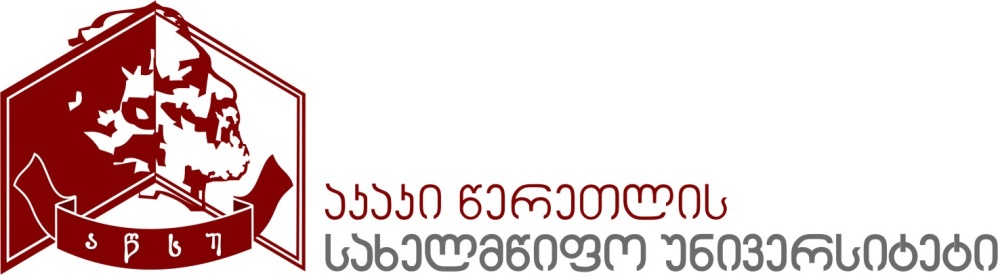                           აკაკი წერეთლის სახელმწიფო უნივერსიტეტი              სადოქტორო პროგრამა                განათლების მეცნიერებები                        ქუთაისი                        2017 წ.                      კურიკულუმი დანართი 2                               პედაგოგიური ფაკულტეტი„დამტკიცებულია“რექტორი --------------პროფ. გიორგი ღავთაძეაკადემიური საბჭოს სხდომის ოქმი № 1 15.09.2017„დამტკიცებულია“დეკანი-----------–– ასოც.პრ. ვლადიმერ ადეიშვილი ფაკულტეტის საბჭოს  სხდომის ოქმი № 9.17.07.2017 პროგრამის დასახელებაპროგრამის დასახელებაგანათლების მეცნიერებებიმისანიჭებელი აკადემიური ხარისხი/კვალიფიკაციამისანიჭებელი აკადემიური ხარისხი/კვალიფიკაციაგანათლების დოქტორი Doctor of Educationფაკულტეტის დასახელებაფაკულტეტის დასახელებაპედაგოგიური ფაკულტეტიპროგრამის ხელმძღვანელი/ხელმძღვანელები/კოორდინატორიპროგრამის ხელმძღვანელი/ხელმძღვანელები/კოორდინატორიგიორგი ბერძულიშვილი-სწავლების მეთოდიკათა დეპარტამენტის პროფესორიპროგრამის ხანგრძლივობა/მოცულობა (სემესტრი, კრედიტების რაოდენობა)პროგრამის ხანგრძლივობა/მოცულობა (სემესტრი, კრედიტების რაოდენობა)180 კრედიტი (60 კრედიტი სასწავლო და 120 კრედიტი კვლევითი კომპონენტი).სწავლების ენასწავლების ენაქართულიპროგრამის შემუშავებისა და განახლების თარიღები;პროგრამის შემუშავებისა და განახლების თარიღები;პროგრამა შემუშავდა 2011 წელს, აკრედიტაცია გაიარას 2011 წლის 23 სექტემბერს, გადამუშავდა 2017 წელს.პროგრამაზე დაშვების წინაპირობები (მოთხოვნები)პროგრამაზე დაშვების წინაპირობები (მოთხოვნები)პროგრამაზე დაშვების წინაპირობები (მოთხოვნები)აკაკი წერეთლის სახელმწიფო უნივერსიტეტის პედაგოგიური ფაკულტეტის „განათლების მეცნიერებების“ სადოქტორო პროგრამაზე მიღება ხორციელდება ორი მიმართულებით: ა) პედაგოგიკის თეორია და ისტორიაბ) მათემატიკის სწავლების მეთოდიკაგანათლების სადოქტორო პროგრამაზე ჩარიცხვის მსურველი უნდა აკმაყოფილებდეს საერთო საუნივერსიტეტო წინაპირობებს, აგრეთვე აკაკი წერეთლის სახელმწიფო უნივერსიტეტის პედაგოგიური ფაკულტეტის სადისერტაციო საბჭოს დებულების მოთხოვნებს (აკაკი წერეთლის სახელმწიფო უნივერსიტეტის აკადემიური საბჭოს 2007 წლის 27 დეკემბრის სხდომის გადაწყვეტილება, ოქმი №8). მას უნდა გააჩნდეს მაგისტრის აკადემიური ხარისხი ან მაგისტრთან გათანაბრებული ერთსაფეხურიანი სწავლების დიპლომი. მათემატიკის სწავლების მეთოდიკის სპეციალობაზე შემომსვლელს საბაზო განათლება უნდა ჰქონდეს მათემატიკაში, რაც არ მოეთხოვება პედაგოგიკის თეორიისა და ისტორიის მიმართულებაზე შემომსვლელს. სასურველია მაგისტრის აკადემიური ხარისხი განათლების მეცნიერებებში. თანაბარი ქულების შემთხვევაში უპირატესობა მიენიჭება საზღვარგარეთის უნივერსიტეტებში სტაჟირებაგავლილ, პედაგოგის სამუშაო გამოცდილების მქონე (შესაბამისი დოკუმენტაცია სხვა საბუთებთან ერთად უნდა იყოს წარმოდგენილი) და სამეცნიერო კონფერენციებში მონაწილე პიროვნებებს. სადოქტორო პროგრამაზე ჩაბარების მსურველი უნდა ფლობდეს კომპიუტერზე მუშაობის უნარ-ჩვევებს, ასევე აუცილებელია უცხო ენის (ინგლისურის, გერმანულის ან ფრანგულის) ცოდნა B2 დონეზე. მისაღები გამოცდები ჩატარდება უცხო ენასა და სპეციალობაში წერითი ფორმით. აკაკი წერეთლის სახელმწიფო უნივერსიტეტის პედაგოგიური ფაკულტეტის „განათლების მეცნიერებების“ სადოქტორო პროგრამაზე მიღება ხორციელდება ორი მიმართულებით: ა) პედაგოგიკის თეორია და ისტორიაბ) მათემატიკის სწავლების მეთოდიკაგანათლების სადოქტორო პროგრამაზე ჩარიცხვის მსურველი უნდა აკმაყოფილებდეს საერთო საუნივერსიტეტო წინაპირობებს, აგრეთვე აკაკი წერეთლის სახელმწიფო უნივერსიტეტის პედაგოგიური ფაკულტეტის სადისერტაციო საბჭოს დებულების მოთხოვნებს (აკაკი წერეთლის სახელმწიფო უნივერსიტეტის აკადემიური საბჭოს 2007 წლის 27 დეკემბრის სხდომის გადაწყვეტილება, ოქმი №8). მას უნდა გააჩნდეს მაგისტრის აკადემიური ხარისხი ან მაგისტრთან გათანაბრებული ერთსაფეხურიანი სწავლების დიპლომი. მათემატიკის სწავლების მეთოდიკის სპეციალობაზე შემომსვლელს საბაზო განათლება უნდა ჰქონდეს მათემატიკაში, რაც არ მოეთხოვება პედაგოგიკის თეორიისა და ისტორიის მიმართულებაზე შემომსვლელს. სასურველია მაგისტრის აკადემიური ხარისხი განათლების მეცნიერებებში. თანაბარი ქულების შემთხვევაში უპირატესობა მიენიჭება საზღვარგარეთის უნივერსიტეტებში სტაჟირებაგავლილ, პედაგოგის სამუშაო გამოცდილების მქონე (შესაბამისი დოკუმენტაცია სხვა საბუთებთან ერთად უნდა იყოს წარმოდგენილი) და სამეცნიერო კონფერენციებში მონაწილე პიროვნებებს. სადოქტორო პროგრამაზე ჩაბარების მსურველი უნდა ფლობდეს კომპიუტერზე მუშაობის უნარ-ჩვევებს, ასევე აუცილებელია უცხო ენის (ინგლისურის, გერმანულის ან ფრანგულის) ცოდნა B2 დონეზე. მისაღები გამოცდები ჩატარდება უცხო ენასა და სპეციალობაში წერითი ფორმით. აკაკი წერეთლის სახელმწიფო უნივერსიტეტის პედაგოგიური ფაკულტეტის „განათლების მეცნიერებების“ სადოქტორო პროგრამაზე მიღება ხორციელდება ორი მიმართულებით: ა) პედაგოგიკის თეორია და ისტორიაბ) მათემატიკის სწავლების მეთოდიკაგანათლების სადოქტორო პროგრამაზე ჩარიცხვის მსურველი უნდა აკმაყოფილებდეს საერთო საუნივერსიტეტო წინაპირობებს, აგრეთვე აკაკი წერეთლის სახელმწიფო უნივერსიტეტის პედაგოგიური ფაკულტეტის სადისერტაციო საბჭოს დებულების მოთხოვნებს (აკაკი წერეთლის სახელმწიფო უნივერსიტეტის აკადემიური საბჭოს 2007 წლის 27 დეკემბრის სხდომის გადაწყვეტილება, ოქმი №8). მას უნდა გააჩნდეს მაგისტრის აკადემიური ხარისხი ან მაგისტრთან გათანაბრებული ერთსაფეხურიანი სწავლების დიპლომი. მათემატიკის სწავლების მეთოდიკის სპეციალობაზე შემომსვლელს საბაზო განათლება უნდა ჰქონდეს მათემატიკაში, რაც არ მოეთხოვება პედაგოგიკის თეორიისა და ისტორიის მიმართულებაზე შემომსვლელს. სასურველია მაგისტრის აკადემიური ხარისხი განათლების მეცნიერებებში. თანაბარი ქულების შემთხვევაში უპირატესობა მიენიჭება საზღვარგარეთის უნივერსიტეტებში სტაჟირებაგავლილ, პედაგოგის სამუშაო გამოცდილების მქონე (შესაბამისი დოკუმენტაცია სხვა საბუთებთან ერთად უნდა იყოს წარმოდგენილი) და სამეცნიერო კონფერენციებში მონაწილე პიროვნებებს. სადოქტორო პროგრამაზე ჩაბარების მსურველი უნდა ფლობდეს კომპიუტერზე მუშაობის უნარ-ჩვევებს, ასევე აუცილებელია უცხო ენის (ინგლისურის, გერმანულის ან ფრანგულის) ცოდნა B2 დონეზე. მისაღები გამოცდები ჩატარდება უცხო ენასა და სპეციალობაში წერითი ფორმით. პროგრამის მიზნებიპროგრამის მიზნებიპროგრამის მიზნებიმისცეს განათლების სფეროში არსებული თეორიებისა და თანამედროვე მიმართულებების ღრმა ცოდნა;შემოქმედებითი, ინოვაციური იდეების გენერაცია, კრიტიკული იდეებისა და ჰიპოთეზების შექმნა პედაგოგიკის სფეროში, ამ იდეების შეფასებისა და განხორციელებისათვის საჭირო ანალიტიკური უნარ-ჩვევების გამომუშავება, მათი სხვებისათვის გაზიარება, სწავლებისა და კვლევის თანამედროვე მეთოდოლოგიების დაუფლება;მომზადდეს საგანმანათლებლო რესურსების სრულყოფის, განვითარებისათვის საჭირო სტრატეგიების მკვლევარი;მომზადდეს განათლების სფეროს აკადემიური ლიდერები, რომელთაც შესწევთ უნარი, შექმნან ახალი ცოდნა, კრიტიკულად გააანალიზონ დაგროვილი იდეები, პასუხისმგებლობით მოეკიდონ ამ ინფორმაციის ტრანსფორმაციასა და გავრცელებას პუბლიკაციების, სწავლებისა და პრაქტიკაში დანერგვის გზით;მომზადდეს მსოფლიოს თანამედროვე სტანდარტების შესატყვისი უნარ-ჩვევებისა და კომპეტენციის მქონე კადრები განათლების მეცნიერებებში;მომზადდეს მეცნიერი-მკვლევრები განათლების (პედაგოგიკის) და მათემატიკის სწავლების მეთოდიკის დარგში;გამოუმუშაოს   განათლების სფეროს საკითხების კვლევის საფუძველზე ორიგინალური და საბოლოოდ გამოქვეყნებადი ნაშრომის შესრულებისა და დემონსტრირების უნარი;გამოუმუშაოს საგანმანათლებლო პროგრამების შედგენისა და მართვის უნარი.მისცეს განათლების სფეროში არსებული თეორიებისა და თანამედროვე მიმართულებების ღრმა ცოდნა;შემოქმედებითი, ინოვაციური იდეების გენერაცია, კრიტიკული იდეებისა და ჰიპოთეზების შექმნა პედაგოგიკის სფეროში, ამ იდეების შეფასებისა და განხორციელებისათვის საჭირო ანალიტიკური უნარ-ჩვევების გამომუშავება, მათი სხვებისათვის გაზიარება, სწავლებისა და კვლევის თანამედროვე მეთოდოლოგიების დაუფლება;მომზადდეს საგანმანათლებლო რესურსების სრულყოფის, განვითარებისათვის საჭირო სტრატეგიების მკვლევარი;მომზადდეს განათლების სფეროს აკადემიური ლიდერები, რომელთაც შესწევთ უნარი, შექმნან ახალი ცოდნა, კრიტიკულად გააანალიზონ დაგროვილი იდეები, პასუხისმგებლობით მოეკიდონ ამ ინფორმაციის ტრანსფორმაციასა და გავრცელებას პუბლიკაციების, სწავლებისა და პრაქტიკაში დანერგვის გზით;მომზადდეს მსოფლიოს თანამედროვე სტანდარტების შესატყვისი უნარ-ჩვევებისა და კომპეტენციის მქონე კადრები განათლების მეცნიერებებში;მომზადდეს მეცნიერი-მკვლევრები განათლების (პედაგოგიკის) და მათემატიკის სწავლების მეთოდიკის დარგში;გამოუმუშაოს   განათლების სფეროს საკითხების კვლევის საფუძველზე ორიგინალური და საბოლოოდ გამოქვეყნებადი ნაშრომის შესრულებისა და დემონსტრირების უნარი;გამოუმუშაოს საგანმანათლებლო პროგრამების შედგენისა და მართვის უნარი.მისცეს განათლების სფეროში არსებული თეორიებისა და თანამედროვე მიმართულებების ღრმა ცოდნა;შემოქმედებითი, ინოვაციური იდეების გენერაცია, კრიტიკული იდეებისა და ჰიპოთეზების შექმნა პედაგოგიკის სფეროში, ამ იდეების შეფასებისა და განხორციელებისათვის საჭირო ანალიტიკური უნარ-ჩვევების გამომუშავება, მათი სხვებისათვის გაზიარება, სწავლებისა და კვლევის თანამედროვე მეთოდოლოგიების დაუფლება;მომზადდეს საგანმანათლებლო რესურსების სრულყოფის, განვითარებისათვის საჭირო სტრატეგიების მკვლევარი;მომზადდეს განათლების სფეროს აკადემიური ლიდერები, რომელთაც შესწევთ უნარი, შექმნან ახალი ცოდნა, კრიტიკულად გააანალიზონ დაგროვილი იდეები, პასუხისმგებლობით მოეკიდონ ამ ინფორმაციის ტრანსფორმაციასა და გავრცელებას პუბლიკაციების, სწავლებისა და პრაქტიკაში დანერგვის გზით;მომზადდეს მსოფლიოს თანამედროვე სტანდარტების შესატყვისი უნარ-ჩვევებისა და კომპეტენციის მქონე კადრები განათლების მეცნიერებებში;მომზადდეს მეცნიერი-მკვლევრები განათლების (პედაგოგიკის) და მათემატიკის სწავლების მეთოდიკის დარგში;გამოუმუშაოს   განათლების სფეროს საკითხების კვლევის საფუძველზე ორიგინალური და საბოლოოდ გამოქვეყნებადი ნაშრომის შესრულებისა და დემონსტრირების უნარი;გამოუმუშაოს საგანმანათლებლო პროგრამების შედგენისა და მართვის უნარი.სწავლის შედეგები  ( ზოგადი და დარგობრივი კომპეტენციები) (სწავლის შედეგების რუქა ახლავს დანართის სახით, იხ. დანართი 2)სწავლის შედეგები  ( ზოგადი და დარგობრივი კომპეტენციები) (სწავლის შედეგების რუქა ახლავს დანართის სახით, იხ. დანართი 2)სწავლის შედეგები  ( ზოგადი და დარგობრივი კომპეტენციები) (სწავლის შედეგების რუქა ახლავს დანართის სახით, იხ. დანართი 2)ცოდნა და გაცნობიერებააქვს პედაგოგიკის სფეროს უახლეს მიღწევებზე დამყარებული ცოდნა, რაც იძლევა შეძენილი ცოდნის კრიტიკულად გაანალიზების და  გაფართოების საშუალებას;გაცნობიერებული აქვს დაგროვილი ცოდნის ხელახალი გააზრების, ნაწილობრივ გადაფასების და კრიტიკული ანალიზის საფუძველზე ჩატარებული პედაგოგიკურ-მეთოდიკური კვლევების შედეგად ახალი ცოდნის დამოუკიდებლად და  შემოქმედებითად შექმნა;გაცნობიერებული აქვს აღმოჩენითი სწავლება/სწავლის გზით ინოვაციური მეთოდების გამოყენება;აქვს განათლების სფეროში არსებულ თეორიებისა და თანამედროვე მიმართულებების ღრმა ცოდნა.აქვს პედაგოგიკის სფეროს უახლეს მიღწევებზე დამყარებული ცოდნა, რაც იძლევა შეძენილი ცოდნის კრიტიკულად გაანალიზების და  გაფართოების საშუალებას;გაცნობიერებული აქვს დაგროვილი ცოდნის ხელახალი გააზრების, ნაწილობრივ გადაფასების და კრიტიკული ანალიზის საფუძველზე ჩატარებული პედაგოგიკურ-მეთოდიკური კვლევების შედეგად ახალი ცოდნის დამოუკიდებლად და  შემოქმედებითად შექმნა;გაცნობიერებული აქვს აღმოჩენითი სწავლება/სწავლის გზით ინოვაციური მეთოდების გამოყენება;აქვს განათლების სფეროში არსებულ თეორიებისა და თანამედროვე მიმართულებების ღრმა ცოდნა.ცოდნის პრაქტიკაში გამოყენების უნარიფლობს განათლების სფეროში ორიგინალური კვლევების დამოუკიდებლად დაგეგმვის, განხორციელების და ზედამხედველობის უნარს;აქვს სასწავლო პროცესის კომპლექსურობისა და მრავალფეროვნების გათვალისწინებით ახლებური კვლევითი და ანალიტიკური მიდგომებისა და მეთოდების შემუშავების უნარი;ფლობს მულტიდისციპლინარულ საგანმანათლებლო ჯგუფში მუშაობის უნარს;ფლობს საგანმანათლებლო პროგრამების, სახელმძღვანელოების შედგენისა და შეფასების უნარს; აქვს სასწავლო პროცესის დაგეგმვისა და მართვის უნარი;შეუძლია პასუხისმგებლობის, ფართო ავტონომიურობისა და ინიცი-ატივის გამოვლენა კომპლექსურ და არაპროგნოზირებად სიტუაციებში, როგორც პროფესიულ, ისე მის ექკვივალენტურ კონტექსტში;აქვს განათლების სფეროს საკითხების კვლევის საფუძველზე ორიგინალური და საბოლოოდ გამოქვეყნებადი ნაშრომის შესრულებისა და დემონსტრირების უნარი;აქვს საგანმანათლებლო პროგრამების შედგენისა და მართვის უნარი.ფლობს განათლების სფეროში ორიგინალური კვლევების დამოუკიდებლად დაგეგმვის, განხორციელების და ზედამხედველობის უნარს;აქვს სასწავლო პროცესის კომპლექსურობისა და მრავალფეროვნების გათვალისწინებით ახლებური კვლევითი და ანალიტიკური მიდგომებისა და მეთოდების შემუშავების უნარი;ფლობს მულტიდისციპლინარულ საგანმანათლებლო ჯგუფში მუშაობის უნარს;ფლობს საგანმანათლებლო პროგრამების, სახელმძღვანელოების შედგენისა და შეფასების უნარს; აქვს სასწავლო პროცესის დაგეგმვისა და მართვის უნარი;შეუძლია პასუხისმგებლობის, ფართო ავტონომიურობისა და ინიცი-ატივის გამოვლენა კომპლექსურ და არაპროგნოზირებად სიტუაციებში, როგორც პროფესიულ, ისე მის ექკვივალენტურ კონტექსტში;აქვს განათლების სფეროს საკითხების კვლევის საფუძველზე ორიგინალური და საბოლოოდ გამოქვეყნებადი ნაშრომის შესრულებისა და დემონსტრირების უნარი;აქვს საგანმანათლებლო პროგრამების შედგენისა და მართვის უნარი.დასკვნის უნარიგანათლების მეცნიერებებში ახალი მეთოდოლოგიების შემუშავება-განვითარების მიზნით რთული და წინააღმდეგობრივი მიდგომების კრიტიკული ანალიზის, სინთეზის და შეფასების უნარი;ფლობს განათლების მეცნიერებეში წამოჭრილი პრობლემების გადაჭრისათვის საჭირო სწორი და ეფექტური გადაწყვეტილებების დამოუკიდებლად მიღების უნარს;აქვს კონკრეტულ საგანმანათლებლო და პროფესიულ კონტექსტში ცოდნის ფართოდ  გამოყენების, შედეგების გაანალიზების და კრიტიკის უნარი;აქვს საგანმანათლებლო კონცეფციის, თეორიისა და პოლიტიკის საკითხების სისტემური ანალიზის უნარი.განათლების მეცნიერებებში ახალი მეთოდოლოგიების შემუშავება-განვითარების მიზნით რთული და წინააღმდეგობრივი მიდგომების კრიტიკული ანალიზის, სინთეზის და შეფასების უნარი;ფლობს განათლების მეცნიერებეში წამოჭრილი პრობლემების გადაჭრისათვის საჭირო სწორი და ეფექტური გადაწყვეტილებების დამოუკიდებლად მიღების უნარს;აქვს კონკრეტულ საგანმანათლებლო და პროფესიულ კონტექსტში ცოდნის ფართოდ  გამოყენების, შედეგების გაანალიზების და კრიტიკის უნარი;აქვს საგანმანათლებლო კონცეფციის, თეორიისა და პოლიტიკის საკითხების სისტემური ანალიზის უნარი.კომუნიკაციის უნარიშეუძლია მეცნიერულად დასაბუთებულად და გარკვევით წარმოაჩინოს ახალი ცოდნის არსებულ ცოდნასთან ურთიერთკავშირი;  შეუძლია საკუთარი სამეცნიერო კვლევების შედეგების საჯარო წარდგენა და დასაბუთება ზეპირად და რეფერირებადი პუბლი-კაციებით;შეუძლია თემატურ პრობლემებზე საერთაშორისო-სამეცნიერო საზოგა-დოებასთან პოლემიკაში ჩართვა უცხოურ ენაზე;ახდენს ჩატარებული კვლევისა და პრაქტიკული საქმიანობის შედეგების პრეზენტაციას როგორც პროფესიულ, ასევე ფართო საზოგადოებასთან, მათი მომზადების დონის გათვალისწინებით;გადასცს მიღებული ცოდნა მომავალ თაობას;აქვს მულტიდისციპლინური საგანმანათლებლო ჯგუფის კოორდი-ნირებისა და გაძღოლის უნარი.შეუძლია მეცნიერულად დასაბუთებულად და გარკვევით წარმოაჩინოს ახალი ცოდნის არსებულ ცოდნასთან ურთიერთკავშირი;  შეუძლია საკუთარი სამეცნიერო კვლევების შედეგების საჯარო წარდგენა და დასაბუთება ზეპირად და რეფერირებადი პუბლი-კაციებით;შეუძლია თემატურ პრობლემებზე საერთაშორისო-სამეცნიერო საზოგა-დოებასთან პოლემიკაში ჩართვა უცხოურ ენაზე;ახდენს ჩატარებული კვლევისა და პრაქტიკული საქმიანობის შედეგების პრეზენტაციას როგორც პროფესიულ, ასევე ფართო საზოგადოებასთან, მათი მომზადების დონის გათვალისწინებით;გადასცს მიღებული ცოდნა მომავალ თაობას;აქვს მულტიდისციპლინური საგანმანათლებლო ჯგუფის კოორდი-ნირებისა და გაძღოლის უნარი.სწავლის უნარიაქვს მზაობა განათლების მეცნიერებების ახალი იდეებისა და პროცესების განვითარება წარმართოს სწავლება/სწავლის და კვლევის პროცესში დარგის უახლესი მიღწევების გათვალისწინებით; შეუძლია ინტერდისციპლინარული მეთოდოლოგიის შესახებ ცოდნის უახლეს მიღწევებზე დაყრდნობით სწავლების, საქმიანობის და კვლევის პროცესებში შეძლოს აქტიურად ითანამშრომლოს მონათესავე დარგების წარმომადგენლებთან ; შეუძლია შეინარჩუნოს ცოდნის, დარგის განვითარების უწყვეტობა და სასიცოცხლო უნარიანობა;შეუძლია საგანმანათლებლო სფეროში საკუთარი და სხვების სწავლის შედეგების შეფასება, ანალიზი  და გაუმჯობესება;შეუძლია საგანმანათლებლო სფეროში საკუთარი და სხვების უწყვეტი პროფესიული განვითარების ხელშეწყობა.აქვს მზაობა განათლების მეცნიერებების ახალი იდეებისა და პროცესების განვითარება წარმართოს სწავლება/სწავლის და კვლევის პროცესში დარგის უახლესი მიღწევების გათვალისწინებით; შეუძლია ინტერდისციპლინარული მეთოდოლოგიის შესახებ ცოდნის უახლეს მიღწევებზე დაყრდნობით სწავლების, საქმიანობის და კვლევის პროცესებში შეძლოს აქტიურად ითანამშრომლოს მონათესავე დარგების წარმომადგენლებთან ; შეუძლია შეინარჩუნოს ცოდნის, დარგის განვითარების უწყვეტობა და სასიცოცხლო უნარიანობა;შეუძლია საგანმანათლებლო სფეროში საკუთარი და სხვების სწავლის შედეგების შეფასება, ანალიზი  და გაუმჯობესება;შეუძლია საგანმანათლებლო სფეროში საკუთარი და სხვების უწყვეტი პროფესიული განვითარების ხელშეწყობა.ღირებულებებიადამიანის (მოზარდის) განვითარების, აღზრდის და განათლების გზების კვლევა და მათ დასამკვიდრებლად ინოვაციური მეთოდების შემუშავება;შეუძლია სოციალური ნორმებისა და დარგში არსებული ურთიერთობების განხილვა, გააზრება და ქმედებების წარმართვა მათი გაუმჯობესების მიზნით;ფლობს საგანმანათლებლო კონტექსტში კვლევის ეთიკის ნორმებს. ადამიანის (მოზარდის) განვითარების, აღზრდის და განათლების გზების კვლევა და მათ დასამკვიდრებლად ინოვაციური მეთოდების შემუშავება;შეუძლია სოციალური ნორმებისა და დარგში არსებული ურთიერთობების განხილვა, გააზრება და ქმედებების წარმართვა მათი გაუმჯობესების მიზნით;ფლობს საგანმანათლებლო კონტექსტში კვლევის ეთიკის ნორმებს. სწავლების მეთოდებისწავლების მეთოდებისწავლების მეთოდებიარსებობს სტუდენტთა შეფასების საჯარო კრიტერიუმები, წესები და პროცედურები (აკადემიური საბჭოს დადგენილება №10/11, 31.01. 2011). არსებობს აკადემიურ დავალიანებაში დარჩენილ სტუდენტთა კრედიტების ათვისების ხელშეწყობის გამჭვირვალე წესი (რექტორის ბრძანება № 5, 3/01, 14.01. 2011) სასწავლო პროცესის დაგეგმვის (ლექციების მონაცვლეობის პრინციპი).პროგრამით გათვალისწინებული შედეგების მისაღწევად გამოყენებულია სწავლის შემდეგი მეთოდები: ლექცია, მინი ლექცია, დისკუსია, თხრობა, საუბარი (სოკრატეს მეთოდი) და სხვა.დისკუსია/დებატები – ინტერაქტიური სწავლების ერთ–ერთი ყველაზე გავრცელებული მეთოდია. დისკუსიის პროცესი მკვეთრად ამაღლებს სტუდენტთა ჩართულობის ხარისხსა და აქტივობას. დისკუსია შესაძლებელია გადაიზარდოს კამათში. ეს პროცესი არ შემოიფარგლება მხოლოდ პროფესორის მიერ დასმული შეკითხვებით. ეს მეთოდი უვითარებს სტუდენტს კამათისა და საკუთარი აზრის დასაბუთების უნარს.ჯგუფური (collaborative) მუშაობა - ამ მეთოდით სწავლება გულისხმობს სტუდენტთა ჯგუფებად დაყოფას და მათთვის სასწავლო დავალების მიცემას. ჯგუფის წევრები ინდივიდუალურად ამუშავებენ საკითხს და პარალელურად უზიარებენ მას ჯგუფის დანარჩენ წევრებს. დასახული ამოცანიდან გამომდინარე შესაძლებელია ჯგუფის მუშაობის პროცესში წევრებს შორის მოხდეს ფუნქციების გადანაწილება.  ეს სტრატეგია უზრუნველყოფს ყველა სტუდენტის  მაქსიმალურ ჩართულობას სასწავლო პროცესში.პრობლემაზე დაფუძნებული სწავლება (PBL) - სასწავლო მეთოდი, რომელიც ახალი ცოდნის მიღების და ინტეგრაციის პროცესის საწყის ეტაპად იყენებს პრობლემას.თანამშრომლობითი (cooperative) სწავლება -იმგვარი სწავლების სტრატეგიაა, სადაც ჯგუფის თითოეული წევრი ვალდებულია არა მხოლოდ შეისწავლოს, არამედ დაეხმაროს თავის თანაგუნდელს საგნის უკეთ შესწავლაში. თითოეული ჯგუფის წევრი მუშაობს პრობლემაზე, ვიდრე ყველა მათგანი არ დაეუფლება საკითხს.ევრისტიკული მეთოდი –ეფუძნება სტუდენტების წინაშე დასმული ამოცანის ეტაპობრივ გადაწყვეტას. ეს ამოცანა სწავლების პროცესში ფაქტების დამოუკიდებლად დაფიქსირებისა და მათ შორის კავშირების დანახვის გზით ხორციელდება.  შემთხვევის ანალიზი (Case study)-პროფესორი სტუდენტებთან ერთად ლექციაზე განიხილავს კონკრეტულ შემთხვევებს, რომლებიც ყოველმხრივ და საფუძვლიანად შეისწავლიან საკითხს. მაგალითად, მედიცინის სფეროში ეს შეიძლება იყოს კონკრეტული პაციენტის ავადმყოფობის ისტორიის განხილვა, პოლიტიკის მეცნიერებაში ეს შეიძლება იყოს კონკრეტული, ვთქვათ ყარაბახის (სომხეთ-აზერბაიჯანის) კონფლიქტის ანალიზი და ა. შ.გონებრივი იერიში (Brain storming) -ეს მეთოდი გულისხმობს კონკრეტული თემის ფარგლებში კონკრეტული საკითხის/პრობლემის შესახებ  მაქსიმალურად მეტი, სასურველია რადიკალურად განსხვავდებული, აზრის, იდეის ჩამოყალიბებასა და გამოთქმის ხელშეწყობას. აღნიშნული მეთოდი ხელს უწყობს პრობლემისადმი შემოქმედებითი მიდგომის განვითარებას. ეს მეთოდი ეფექტურია სტუდენტთა მრავალრიცხოვანი ჯგუფის არსებობის პირობებში და შედგება რამდენიმე ძირითადი ეტაპისგან: პრობლემის/საკითხის შემოქმედებითი კუთხით განსაზღვრა.დროის გარკვეულ მონაკვეთში აუდიტორიისგან საკითხის ირგვლივ არსებული იდეების კრიტიკის გარეშე ჩანიშვნა (ძირითადად დაფაზე).გამორიცხვის გზით იმ იდეების გამორჩევა, რომლებიც ყველაზე მეტ შესაბამისობას ავლენს დასმულ საკითხთან.კვლევის მიზანთან  იდეის შესაბამისობის დასადგენად შეფასების კრიტერიუმების განსაზღვრა.შერჩეული იდეების შეფასება წინასწარ განსაზღვრული კრიტერიუმებით.უმაღლესი შეფასების მქონე იდეის, როგორც დასახული პრობლემის გადაჭრის საუკეთესო საშუალების გამოვლენა.როლური და სიტუაციური თამაშები - სცენარის მიხედვით განხორციელებული როლური თამაშები სტუდენტებს საშუალებას აძლევს სხვადასხვა პოზიციიდან შეხედოს საკითხს და ეხმარება მათ ალტერნატიული თვალსაზრისის ჩამოყალიბებაში. ისევე როგორც  დისკუსია, როლური თამაშებიც უყალიბებს სტუდენტს საკუთარი პოზიციის დამოუკიდებლად გამოთქმისა და კამათში მისი დაცვის  უნარს.  დემონსტრირების მეთოდი –ეს მეთოდი ინფორმაციის ვიზუალურად წარმოდგენას გულის-ხმობს.   შედეგის მიიღწევის თვალსაზრისით ის საკმაოდ ეფექტურია., ხშირ შემთხვევაში უმჯობესია, მასალა ერთდროულად  აუდიო და  ვიზუალური გზით მივაწოდოთ სტუდენტებს. შესასწავლი მასალის დემონსტრირება შესაძლებელია განხორციელდეს როგორც მასწავლებლის, ისე სტუდენტის მიერ. ეს მეთოდი გვეხმარება თვალსაჩინო გავხადოთ სასწავლო მასალის აღქმის  სხვადასხვა საფეხური, დავაკონკრეტოთ, თუ რისი შესრულება მოუწევთ სტუდენტებს დამოუკიდებლად; ამავე დროს, ეს სტრატეგია ვიზუალურად წარმოაჩენს საკითხის/პრობლემის არსს. დემონსტრირება შესაძლოა მარტივ სახეს ატარებდეს, როგორიცაა, მაგალითად, მათემატიკური ამოცანის ამოხსნა, მისი საფეხურების დაფაზე თვალსაჩინოდ წარმოდგენის სახით, ან ისეთი რთული სახე მიიღოს, როგორიცაა მრავალსაფეხურიანი საბუნებისმეტყველო ექსპერიმენტის ჩატარება.ინდუქცია, დედუქცია, ანალიზი და სინთეზი.სწავლების ინდუქციური მეთოდი განსაზღვრავს ნებისმიერი საგნობრივი ცოდნის ისეთ ფორმას, როდესაც სწავლის პროცესში აზრის მსვლელობა კერძოდან კონკრეტულისაკენ, ფაქტებიდან განზოგადებისაკენ არის მიმართული, ანუ მასალის გადმოცემისას პროცესი მიმდინარეობს კონკრეტულიდან ზოგადისაკენ.სწავლების დედუქციური მეთოდი განსაზღვრავს ნებისმიერი საგნობრივი ცოდნის გადაცემის ისეთ ფორმას, რომელიც ზოგად ცოდნაზე დაყრდნობით ახალი ცოდნის აღმოჩენის ლოგიკურ პროცესს წარმოადგენს, ანუ პროცესი მიმდინარეობს ზოგადიდან კონკრეტულისაკენ.სასწავლო პროცესში ანალიზის მეთოდი გვეხმარება სასწავლო მასალის, როგორც ერთი მთლიანის, შემადგენელ ნაწილებად დაშლაში, ამით მარტივდება რთული პრობლების შიგნით არსებული ცალკეული საკითხების დეტალური გაშუქება.სინთეზის მეთოდი გულისხმობს შებრუნებულ პროცედურას, ანუ ცალკეული საკითხების დაჯგუფებით ერთი მთლიანის შედგენას. ეს მეთოდი ხელს უწყობს  პრობლების, როგორც მთელის დანახვის უნარის განვითარებას.  ახსნა–განმარტებითი მეთოდი – ეფუძნება მსჯელობას მოცემული საკითხის ირგვლივ. პროფესორს მასალის გადმოცემისას მოჰყავს კონკრეტული მაგალითი, რომლის დაწვრილებით განხილვაც ხდება მოცემული თემის ფარგლებში.ქმედებაზე ორიენტირებული სწავლება – მოითხოვს პროფესორისა და სტუდენტის აქტიურ ჩართულობას სწავლების პროცესში, სადაც განსაკუთრებულ დატვირთვას იძენს თეორიული მასალის პრაქტიკული ინტერპრეტაცია.           სემინარული მეცადინეობა - ითვალისწინებს პრობლემურ სემინარზე განსახილველი საკითხის საფუძვლიანად დამუშავებასა და მოხსენების მომზადებას. სასემინარო მოხსენებისათვის პროგრამის ფარგლებში შეირჩევა პრობლემატური საკითხები, რომელთა დამუშავება საჭიროებს ლექციებზე მიღებული ცოდნის სათანადოდ გააზრებას, მითითებული ლიტერატურისა თუ სხვა საინფორმაციო წყაროების გაცნობა-ანალიზსა და საკითხისადმი საკუთარი პოზიციის გამოკვეთას. სემინარული მუშაობისას უნდა გადამოწმდეს, თუ რამდენად მართებულად აღიქვამს დოქტორანტი შერჩეულ პრობლემატიკას ან/და დამოუკიდებლად მომზადებულ მასალას.  სემინარის მუშაობაში მონაწილეობენ შესაბამისი სადოქტორო პროგრამების ხელმძღვანელები, სადისერტაციო ნაშრომების ხელმძღვანელები და დოქტორანტები.  დოქტორანტის სასემინარო ნაშრომი არ უნდა იყოს დისერტაციის შემადგენელი ნაწილი. სხვა პირობები დგინდება ფაკულტეტის  სადისერტაციო საბჭოს დებულებით.              კოლოკვიუმების - ჩატარების დროს ხდება სადისერტაციო ნაშრომის შესრულების მიმდინარეობის ერთგვარი მონიტორინგი. კოლოკვიუმზე წარსადგენი ნაშრომი არის დისერტაციის ნაწილი. დოქტორანტი პროგრამის ხელმძღვანელს (სადისერტაციო თემის ხელმძღვანელს) წარუდგენს კოლოკვიუმზე გამოსატანი ნაშრომის ბეჭდურ და ელექტრონულ ვერსიებს.   არსებობს სტუდენტთა შეფასების საჯარო კრიტერიუმები, წესები და პროცედურები (აკადემიური საბჭოს დადგენილება №10/11, 31.01. 2011). არსებობს აკადემიურ დავალიანებაში დარჩენილ სტუდენტთა კრედიტების ათვისების ხელშეწყობის გამჭვირვალე წესი (რექტორის ბრძანება № 5, 3/01, 14.01. 2011) სასწავლო პროცესის დაგეგმვის (ლექციების მონაცვლეობის პრინციპი).პროგრამით გათვალისწინებული შედეგების მისაღწევად გამოყენებულია სწავლის შემდეგი მეთოდები: ლექცია, მინი ლექცია, დისკუსია, თხრობა, საუბარი (სოკრატეს მეთოდი) და სხვა.დისკუსია/დებატები – ინტერაქტიური სწავლების ერთ–ერთი ყველაზე გავრცელებული მეთოდია. დისკუსიის პროცესი მკვეთრად ამაღლებს სტუდენტთა ჩართულობის ხარისხსა და აქტივობას. დისკუსია შესაძლებელია გადაიზარდოს კამათში. ეს პროცესი არ შემოიფარგლება მხოლოდ პროფესორის მიერ დასმული შეკითხვებით. ეს მეთოდი უვითარებს სტუდენტს კამათისა და საკუთარი აზრის დასაბუთების უნარს.ჯგუფური (collaborative) მუშაობა - ამ მეთოდით სწავლება გულისხმობს სტუდენტთა ჯგუფებად დაყოფას და მათთვის სასწავლო დავალების მიცემას. ჯგუფის წევრები ინდივიდუალურად ამუშავებენ საკითხს და პარალელურად უზიარებენ მას ჯგუფის დანარჩენ წევრებს. დასახული ამოცანიდან გამომდინარე შესაძლებელია ჯგუფის მუშაობის პროცესში წევრებს შორის მოხდეს ფუნქციების გადანაწილება.  ეს სტრატეგია უზრუნველყოფს ყველა სტუდენტის  მაქსიმალურ ჩართულობას სასწავლო პროცესში.პრობლემაზე დაფუძნებული სწავლება (PBL) - სასწავლო მეთოდი, რომელიც ახალი ცოდნის მიღების და ინტეგრაციის პროცესის საწყის ეტაპად იყენებს პრობლემას.თანამშრომლობითი (cooperative) სწავლება -იმგვარი სწავლების სტრატეგიაა, სადაც ჯგუფის თითოეული წევრი ვალდებულია არა მხოლოდ შეისწავლოს, არამედ დაეხმაროს თავის თანაგუნდელს საგნის უკეთ შესწავლაში. თითოეული ჯგუფის წევრი მუშაობს პრობლემაზე, ვიდრე ყველა მათგანი არ დაეუფლება საკითხს.ევრისტიკული მეთოდი –ეფუძნება სტუდენტების წინაშე დასმული ამოცანის ეტაპობრივ გადაწყვეტას. ეს ამოცანა სწავლების პროცესში ფაქტების დამოუკიდებლად დაფიქსირებისა და მათ შორის კავშირების დანახვის გზით ხორციელდება.  შემთხვევის ანალიზი (Case study)-პროფესორი სტუდენტებთან ერთად ლექციაზე განიხილავს კონკრეტულ შემთხვევებს, რომლებიც ყოველმხრივ და საფუძვლიანად შეისწავლიან საკითხს. მაგალითად, მედიცინის სფეროში ეს შეიძლება იყოს კონკრეტული პაციენტის ავადმყოფობის ისტორიის განხილვა, პოლიტიკის მეცნიერებაში ეს შეიძლება იყოს კონკრეტული, ვთქვათ ყარაბახის (სომხეთ-აზერბაიჯანის) კონფლიქტის ანალიზი და ა. შ.გონებრივი იერიში (Brain storming) -ეს მეთოდი გულისხმობს კონკრეტული თემის ფარგლებში კონკრეტული საკითხის/პრობლემის შესახებ  მაქსიმალურად მეტი, სასურველია რადიკალურად განსხვავდებული, აზრის, იდეის ჩამოყალიბებასა და გამოთქმის ხელშეწყობას. აღნიშნული მეთოდი ხელს უწყობს პრობლემისადმი შემოქმედებითი მიდგომის განვითარებას. ეს მეთოდი ეფექტურია სტუდენტთა მრავალრიცხოვანი ჯგუფის არსებობის პირობებში და შედგება რამდენიმე ძირითადი ეტაპისგან: პრობლემის/საკითხის შემოქმედებითი კუთხით განსაზღვრა.დროის გარკვეულ მონაკვეთში აუდიტორიისგან საკითხის ირგვლივ არსებული იდეების კრიტიკის გარეშე ჩანიშვნა (ძირითადად დაფაზე).გამორიცხვის გზით იმ იდეების გამორჩევა, რომლებიც ყველაზე მეტ შესაბამისობას ავლენს დასმულ საკითხთან.კვლევის მიზანთან  იდეის შესაბამისობის დასადგენად შეფასების კრიტერიუმების განსაზღვრა.შერჩეული იდეების შეფასება წინასწარ განსაზღვრული კრიტერიუმებით.უმაღლესი შეფასების მქონე იდეის, როგორც დასახული პრობლემის გადაჭრის საუკეთესო საშუალების გამოვლენა.როლური და სიტუაციური თამაშები - სცენარის მიხედვით განხორციელებული როლური თამაშები სტუდენტებს საშუალებას აძლევს სხვადასხვა პოზიციიდან შეხედოს საკითხს და ეხმარება მათ ალტერნატიული თვალსაზრისის ჩამოყალიბებაში. ისევე როგორც  დისკუსია, როლური თამაშებიც უყალიბებს სტუდენტს საკუთარი პოზიციის დამოუკიდებლად გამოთქმისა და კამათში მისი დაცვის  უნარს.  დემონსტრირების მეთოდი –ეს მეთოდი ინფორმაციის ვიზუალურად წარმოდგენას გულის-ხმობს.   შედეგის მიიღწევის თვალსაზრისით ის საკმაოდ ეფექტურია., ხშირ შემთხვევაში უმჯობესია, მასალა ერთდროულად  აუდიო და  ვიზუალური გზით მივაწოდოთ სტუდენტებს. შესასწავლი მასალის დემონსტრირება შესაძლებელია განხორციელდეს როგორც მასწავლებლის, ისე სტუდენტის მიერ. ეს მეთოდი გვეხმარება თვალსაჩინო გავხადოთ სასწავლო მასალის აღქმის  სხვადასხვა საფეხური, დავაკონკრეტოთ, თუ რისი შესრულება მოუწევთ სტუდენტებს დამოუკიდებლად; ამავე დროს, ეს სტრატეგია ვიზუალურად წარმოაჩენს საკითხის/პრობლემის არსს. დემონსტრირება შესაძლოა მარტივ სახეს ატარებდეს, როგორიცაა, მაგალითად, მათემატიკური ამოცანის ამოხსნა, მისი საფეხურების დაფაზე თვალსაჩინოდ წარმოდგენის სახით, ან ისეთი რთული სახე მიიღოს, როგორიცაა მრავალსაფეხურიანი საბუნებისმეტყველო ექსპერიმენტის ჩატარება.ინდუქცია, დედუქცია, ანალიზი და სინთეზი.სწავლების ინდუქციური მეთოდი განსაზღვრავს ნებისმიერი საგნობრივი ცოდნის ისეთ ფორმას, როდესაც სწავლის პროცესში აზრის მსვლელობა კერძოდან კონკრეტულისაკენ, ფაქტებიდან განზოგადებისაკენ არის მიმართული, ანუ მასალის გადმოცემისას პროცესი მიმდინარეობს კონკრეტულიდან ზოგადისაკენ.სწავლების დედუქციური მეთოდი განსაზღვრავს ნებისმიერი საგნობრივი ცოდნის გადაცემის ისეთ ფორმას, რომელიც ზოგად ცოდნაზე დაყრდნობით ახალი ცოდნის აღმოჩენის ლოგიკურ პროცესს წარმოადგენს, ანუ პროცესი მიმდინარეობს ზოგადიდან კონკრეტულისაკენ.სასწავლო პროცესში ანალიზის მეთოდი გვეხმარება სასწავლო მასალის, როგორც ერთი მთლიანის, შემადგენელ ნაწილებად დაშლაში, ამით მარტივდება რთული პრობლების შიგნით არსებული ცალკეული საკითხების დეტალური გაშუქება.სინთეზის მეთოდი გულისხმობს შებრუნებულ პროცედურას, ანუ ცალკეული საკითხების დაჯგუფებით ერთი მთლიანის შედგენას. ეს მეთოდი ხელს უწყობს  პრობლების, როგორც მთელის დანახვის უნარის განვითარებას.  ახსნა–განმარტებითი მეთოდი – ეფუძნება მსჯელობას მოცემული საკითხის ირგვლივ. პროფესორს მასალის გადმოცემისას მოჰყავს კონკრეტული მაგალითი, რომლის დაწვრილებით განხილვაც ხდება მოცემული თემის ფარგლებში.ქმედებაზე ორიენტირებული სწავლება – მოითხოვს პროფესორისა და სტუდენტის აქტიურ ჩართულობას სწავლების პროცესში, სადაც განსაკუთრებულ დატვირთვას იძენს თეორიული მასალის პრაქტიკული ინტერპრეტაცია.           სემინარული მეცადინეობა - ითვალისწინებს პრობლემურ სემინარზე განსახილველი საკითხის საფუძვლიანად დამუშავებასა და მოხსენების მომზადებას. სასემინარო მოხსენებისათვის პროგრამის ფარგლებში შეირჩევა პრობლემატური საკითხები, რომელთა დამუშავება საჭიროებს ლექციებზე მიღებული ცოდნის სათანადოდ გააზრებას, მითითებული ლიტერატურისა თუ სხვა საინფორმაციო წყაროების გაცნობა-ანალიზსა და საკითხისადმი საკუთარი პოზიციის გამოკვეთას. სემინარული მუშაობისას უნდა გადამოწმდეს, თუ რამდენად მართებულად აღიქვამს დოქტორანტი შერჩეულ პრობლემატიკას ან/და დამოუკიდებლად მომზადებულ მასალას.  სემინარის მუშაობაში მონაწილეობენ შესაბამისი სადოქტორო პროგრამების ხელმძღვანელები, სადისერტაციო ნაშრომების ხელმძღვანელები და დოქტორანტები.  დოქტორანტის სასემინარო ნაშრომი არ უნდა იყოს დისერტაციის შემადგენელი ნაწილი. სხვა პირობები დგინდება ფაკულტეტის  სადისერტაციო საბჭოს დებულებით.              კოლოკვიუმების - ჩატარების დროს ხდება სადისერტაციო ნაშრომის შესრულების მიმდინარეობის ერთგვარი მონიტორინგი. კოლოკვიუმზე წარსადგენი ნაშრომი არის დისერტაციის ნაწილი. დოქტორანტი პროგრამის ხელმძღვანელს (სადისერტაციო თემის ხელმძღვანელს) წარუდგენს კოლოკვიუმზე გამოსატანი ნაშრომის ბეჭდურ და ელექტრონულ ვერსიებს.   არსებობს სტუდენტთა შეფასების საჯარო კრიტერიუმები, წესები და პროცედურები (აკადემიური საბჭოს დადგენილება №10/11, 31.01. 2011). არსებობს აკადემიურ დავალიანებაში დარჩენილ სტუდენტთა კრედიტების ათვისების ხელშეწყობის გამჭვირვალე წესი (რექტორის ბრძანება № 5, 3/01, 14.01. 2011) სასწავლო პროცესის დაგეგმვის (ლექციების მონაცვლეობის პრინციპი).პროგრამით გათვალისწინებული შედეგების მისაღწევად გამოყენებულია სწავლის შემდეგი მეთოდები: ლექცია, მინი ლექცია, დისკუსია, თხრობა, საუბარი (სოკრატეს მეთოდი) და სხვა.დისკუსია/დებატები – ინტერაქტიური სწავლების ერთ–ერთი ყველაზე გავრცელებული მეთოდია. დისკუსიის პროცესი მკვეთრად ამაღლებს სტუდენტთა ჩართულობის ხარისხსა და აქტივობას. დისკუსია შესაძლებელია გადაიზარდოს კამათში. ეს პროცესი არ შემოიფარგლება მხოლოდ პროფესორის მიერ დასმული შეკითხვებით. ეს მეთოდი უვითარებს სტუდენტს კამათისა და საკუთარი აზრის დასაბუთების უნარს.ჯგუფური (collaborative) მუშაობა - ამ მეთოდით სწავლება გულისხმობს სტუდენტთა ჯგუფებად დაყოფას და მათთვის სასწავლო დავალების მიცემას. ჯგუფის წევრები ინდივიდუალურად ამუშავებენ საკითხს და პარალელურად უზიარებენ მას ჯგუფის დანარჩენ წევრებს. დასახული ამოცანიდან გამომდინარე შესაძლებელია ჯგუფის მუშაობის პროცესში წევრებს შორის მოხდეს ფუნქციების გადანაწილება.  ეს სტრატეგია უზრუნველყოფს ყველა სტუდენტის  მაქსიმალურ ჩართულობას სასწავლო პროცესში.პრობლემაზე დაფუძნებული სწავლება (PBL) - სასწავლო მეთოდი, რომელიც ახალი ცოდნის მიღების და ინტეგრაციის პროცესის საწყის ეტაპად იყენებს პრობლემას.თანამშრომლობითი (cooperative) სწავლება -იმგვარი სწავლების სტრატეგიაა, სადაც ჯგუფის თითოეული წევრი ვალდებულია არა მხოლოდ შეისწავლოს, არამედ დაეხმაროს თავის თანაგუნდელს საგნის უკეთ შესწავლაში. თითოეული ჯგუფის წევრი მუშაობს პრობლემაზე, ვიდრე ყველა მათგანი არ დაეუფლება საკითხს.ევრისტიკული მეთოდი –ეფუძნება სტუდენტების წინაშე დასმული ამოცანის ეტაპობრივ გადაწყვეტას. ეს ამოცანა სწავლების პროცესში ფაქტების დამოუკიდებლად დაფიქსირებისა და მათ შორის კავშირების დანახვის გზით ხორციელდება.  შემთხვევის ანალიზი (Case study)-პროფესორი სტუდენტებთან ერთად ლექციაზე განიხილავს კონკრეტულ შემთხვევებს, რომლებიც ყოველმხრივ და საფუძვლიანად შეისწავლიან საკითხს. მაგალითად, მედიცინის სფეროში ეს შეიძლება იყოს კონკრეტული პაციენტის ავადმყოფობის ისტორიის განხილვა, პოლიტიკის მეცნიერებაში ეს შეიძლება იყოს კონკრეტული, ვთქვათ ყარაბახის (სომხეთ-აზერბაიჯანის) კონფლიქტის ანალიზი და ა. შ.გონებრივი იერიში (Brain storming) -ეს მეთოდი გულისხმობს კონკრეტული თემის ფარგლებში კონკრეტული საკითხის/პრობლემის შესახებ  მაქსიმალურად მეტი, სასურველია რადიკალურად განსხვავდებული, აზრის, იდეის ჩამოყალიბებასა და გამოთქმის ხელშეწყობას. აღნიშნული მეთოდი ხელს უწყობს პრობლემისადმი შემოქმედებითი მიდგომის განვითარებას. ეს მეთოდი ეფექტურია სტუდენტთა მრავალრიცხოვანი ჯგუფის არსებობის პირობებში და შედგება რამდენიმე ძირითადი ეტაპისგან: პრობლემის/საკითხის შემოქმედებითი კუთხით განსაზღვრა.დროის გარკვეულ მონაკვეთში აუდიტორიისგან საკითხის ირგვლივ არსებული იდეების კრიტიკის გარეშე ჩანიშვნა (ძირითადად დაფაზე).გამორიცხვის გზით იმ იდეების გამორჩევა, რომლებიც ყველაზე მეტ შესაბამისობას ავლენს დასმულ საკითხთან.კვლევის მიზანთან  იდეის შესაბამისობის დასადგენად შეფასების კრიტერიუმების განსაზღვრა.შერჩეული იდეების შეფასება წინასწარ განსაზღვრული კრიტერიუმებით.უმაღლესი შეფასების მქონე იდეის, როგორც დასახული პრობლემის გადაჭრის საუკეთესო საშუალების გამოვლენა.როლური და სიტუაციური თამაშები - სცენარის მიხედვით განხორციელებული როლური თამაშები სტუდენტებს საშუალებას აძლევს სხვადასხვა პოზიციიდან შეხედოს საკითხს და ეხმარება მათ ალტერნატიული თვალსაზრისის ჩამოყალიბებაში. ისევე როგორც  დისკუსია, როლური თამაშებიც უყალიბებს სტუდენტს საკუთარი პოზიციის დამოუკიდებლად გამოთქმისა და კამათში მისი დაცვის  უნარს.  დემონსტრირების მეთოდი –ეს მეთოდი ინფორმაციის ვიზუალურად წარმოდგენას გულის-ხმობს.   შედეგის მიიღწევის თვალსაზრისით ის საკმაოდ ეფექტურია., ხშირ შემთხვევაში უმჯობესია, მასალა ერთდროულად  აუდიო და  ვიზუალური გზით მივაწოდოთ სტუდენტებს. შესასწავლი მასალის დემონსტრირება შესაძლებელია განხორციელდეს როგორც მასწავლებლის, ისე სტუდენტის მიერ. ეს მეთოდი გვეხმარება თვალსაჩინო გავხადოთ სასწავლო მასალის აღქმის  სხვადასხვა საფეხური, დავაკონკრეტოთ, თუ რისი შესრულება მოუწევთ სტუდენტებს დამოუკიდებლად; ამავე დროს, ეს სტრატეგია ვიზუალურად წარმოაჩენს საკითხის/პრობლემის არსს. დემონსტრირება შესაძლოა მარტივ სახეს ატარებდეს, როგორიცაა, მაგალითად, მათემატიკური ამოცანის ამოხსნა, მისი საფეხურების დაფაზე თვალსაჩინოდ წარმოდგენის სახით, ან ისეთი რთული სახე მიიღოს, როგორიცაა მრავალსაფეხურიანი საბუნებისმეტყველო ექსპერიმენტის ჩატარება.ინდუქცია, დედუქცია, ანალიზი და სინთეზი.სწავლების ინდუქციური მეთოდი განსაზღვრავს ნებისმიერი საგნობრივი ცოდნის ისეთ ფორმას, როდესაც სწავლის პროცესში აზრის მსვლელობა კერძოდან კონკრეტულისაკენ, ფაქტებიდან განზოგადებისაკენ არის მიმართული, ანუ მასალის გადმოცემისას პროცესი მიმდინარეობს კონკრეტულიდან ზოგადისაკენ.სწავლების დედუქციური მეთოდი განსაზღვრავს ნებისმიერი საგნობრივი ცოდნის გადაცემის ისეთ ფორმას, რომელიც ზოგად ცოდნაზე დაყრდნობით ახალი ცოდნის აღმოჩენის ლოგიკურ პროცესს წარმოადგენს, ანუ პროცესი მიმდინარეობს ზოგადიდან კონკრეტულისაკენ.სასწავლო პროცესში ანალიზის მეთოდი გვეხმარება სასწავლო მასალის, როგორც ერთი მთლიანის, შემადგენელ ნაწილებად დაშლაში, ამით მარტივდება რთული პრობლების შიგნით არსებული ცალკეული საკითხების დეტალური გაშუქება.სინთეზის მეთოდი გულისხმობს შებრუნებულ პროცედურას, ანუ ცალკეული საკითხების დაჯგუფებით ერთი მთლიანის შედგენას. ეს მეთოდი ხელს უწყობს  პრობლების, როგორც მთელის დანახვის უნარის განვითარებას.  ახსნა–განმარტებითი მეთოდი – ეფუძნება მსჯელობას მოცემული საკითხის ირგვლივ. პროფესორს მასალის გადმოცემისას მოჰყავს კონკრეტული მაგალითი, რომლის დაწვრილებით განხილვაც ხდება მოცემული თემის ფარგლებში.ქმედებაზე ორიენტირებული სწავლება – მოითხოვს პროფესორისა და სტუდენტის აქტიურ ჩართულობას სწავლების პროცესში, სადაც განსაკუთრებულ დატვირთვას იძენს თეორიული მასალის პრაქტიკული ინტერპრეტაცია.           სემინარული მეცადინეობა - ითვალისწინებს პრობლემურ სემინარზე განსახილველი საკითხის საფუძვლიანად დამუშავებასა და მოხსენების მომზადებას. სასემინარო მოხსენებისათვის პროგრამის ფარგლებში შეირჩევა პრობლემატური საკითხები, რომელთა დამუშავება საჭიროებს ლექციებზე მიღებული ცოდნის სათანადოდ გააზრებას, მითითებული ლიტერატურისა თუ სხვა საინფორმაციო წყაროების გაცნობა-ანალიზსა და საკითხისადმი საკუთარი პოზიციის გამოკვეთას. სემინარული მუშაობისას უნდა გადამოწმდეს, თუ რამდენად მართებულად აღიქვამს დოქტორანტი შერჩეულ პრობლემატიკას ან/და დამოუკიდებლად მომზადებულ მასალას.  სემინარის მუშაობაში მონაწილეობენ შესაბამისი სადოქტორო პროგრამების ხელმძღვანელები, სადისერტაციო ნაშრომების ხელმძღვანელები და დოქტორანტები.  დოქტორანტის სასემინარო ნაშრომი არ უნდა იყოს დისერტაციის შემადგენელი ნაწილი. სხვა პირობები დგინდება ფაკულტეტის  სადისერტაციო საბჭოს დებულებით.              კოლოკვიუმების - ჩატარების დროს ხდება სადისერტაციო ნაშრომის შესრულების მიმდინარეობის ერთგვარი მონიტორინგი. კოლოკვიუმზე წარსადგენი ნაშრომი არის დისერტაციის ნაწილი. დოქტორანტი პროგრამის ხელმძღვანელს (სადისერტაციო თემის ხელმძღვანელს) წარუდგენს კოლოკვიუმზე გამოსატანი ნაშრომის ბეჭდურ და ელექტრონულ ვერსიებს.   პროგრამის სტრუქტურაპროგრამის სტრუქტურაპროგრამის სტრუქტურაპროგრამას აქვს ორი მიმართულება: ა) პედაგოგიკის თეორია და ისტორია;ბ) მათემატიკის სწავლების მეთოდიკა.სასწავლო გეგმით გათვალისწინებული 180 კრედიტის ათვისება სავალდებულოა თითოეული დოქტორანტისათვის, რაც გაწერილია სასწავლო გეგმაში.პროგრამა აერთიანებს სასწავლო და სამეცნიერო კომპონენტებს, რომლებიც თავის მხრივ, კიდევ იყოფა ცალკეულ ელემენტებად.სადოქტორო პროგრამის სასწავლო კომპონენტი მოიცავს: საუნივერსიტეტო სავალდებულო საგნებს; სამეცნიერო-კვლევითი კომპონენტი მოიცავს: დისერტაციასთან დაკავშირებული სამეცნიერო სტატიების გამოქვეყნებასა და კონფერენციებში მონაწილებას; დოქტორანტის მიერ 3 კოლოკვიუმის შესრულება; სადოქტორო ნაშრომის შესრულებას და დაცვას რომელიც თავის მხრივ, აერთიანებს დისერტაციის ექსპერტიზას, რეცენზირებას და დაცვას;სადოქტორო პროგრამის სტრუქტურა, სასწავლო გეგმა იხ.დანართის სახით! იხ დანართი 1.პროგრამას აქვს ორი მიმართულება: ა) პედაგოგიკის თეორია და ისტორია;ბ) მათემატიკის სწავლების მეთოდიკა.სასწავლო გეგმით გათვალისწინებული 180 კრედიტის ათვისება სავალდებულოა თითოეული დოქტორანტისათვის, რაც გაწერილია სასწავლო გეგმაში.პროგრამა აერთიანებს სასწავლო და სამეცნიერო კომპონენტებს, რომლებიც თავის მხრივ, კიდევ იყოფა ცალკეულ ელემენტებად.სადოქტორო პროგრამის სასწავლო კომპონენტი მოიცავს: საუნივერსიტეტო სავალდებულო საგნებს; სამეცნიერო-კვლევითი კომპონენტი მოიცავს: დისერტაციასთან დაკავშირებული სამეცნიერო სტატიების გამოქვეყნებასა და კონფერენციებში მონაწილებას; დოქტორანტის მიერ 3 კოლოკვიუმის შესრულება; სადოქტორო ნაშრომის შესრულებას და დაცვას რომელიც თავის მხრივ, აერთიანებს დისერტაციის ექსპერტიზას, რეცენზირებას და დაცვას;სადოქტორო პროგრამის სტრუქტურა, სასწავლო გეგმა იხ.დანართის სახით! იხ დანართი 1.პროგრამას აქვს ორი მიმართულება: ა) პედაგოგიკის თეორია და ისტორია;ბ) მათემატიკის სწავლების მეთოდიკა.სასწავლო გეგმით გათვალისწინებული 180 კრედიტის ათვისება სავალდებულოა თითოეული დოქტორანტისათვის, რაც გაწერილია სასწავლო გეგმაში.პროგრამა აერთიანებს სასწავლო და სამეცნიერო კომპონენტებს, რომლებიც თავის მხრივ, კიდევ იყოფა ცალკეულ ელემენტებად.სადოქტორო პროგრამის სასწავლო კომპონენტი მოიცავს: საუნივერსიტეტო სავალდებულო საგნებს; სამეცნიერო-კვლევითი კომპონენტი მოიცავს: დისერტაციასთან დაკავშირებული სამეცნიერო სტატიების გამოქვეყნებასა და კონფერენციებში მონაწილებას; დოქტორანტის მიერ 3 კოლოკვიუმის შესრულება; სადოქტორო ნაშრომის შესრულებას და დაცვას რომელიც თავის მხრივ, აერთიანებს დისერტაციის ექსპერტიზას, რეცენზირებას და დაცვას;სადოქტორო პროგრამის სტრუქტურა, სასწავლო გეგმა იხ.დანართის სახით! იხ დანართი 1.სტუდენტის ცოდნის შეფასების სისტემა და კრიტერიუმები/სტუდენტის ცოდნის შეფასების სისტემა და კრიტერიუმები/სტუდენტის ცოდნის შეფასების სისტემა და კრიტერიუმები/სტუდენტის ცოდნის შეფასების სისტემა:აკაკი წერეთლის სახელმწიფო უნივერსიტეტში სტუდენტთა მიღწევების შეფასება ხდება  საქართველოს განათლებისა და მეცნიერების მინისტრის 2007 წლის 5 იანვრის №3 და 2016 წლის 18 აგვისტოს  №102/ნ  ბრძანებით  განსაზღვრული შემდეგი პუნქტების გათვალისწინებით:სტუდენტის სწავლის შედეგის მიღწევის დონის შეფასება პროგრამის თითოეულ კომპონენტში მოიცავს შუალედურ და დასკვნით შეფასებას.     შეფასების თითოეულ ფორმასა და კომპონენტს შეფასების საერთო ქულიდან (100 ქულა) განსაზღვრული აქვს ხვედრითი წილი  საბოლოო შეფასებაში.შეფასების თითოეული ფორმა მოიცავს შეფასების კომპონენტს/კომპონენტებს, რომელიც მოიცავს შეფასების მეთოდს/მეთოდებს, ხოლო შეფასების მეთოდი/მეთოდები იზომება შეფასების კრიტერიუმებით (იხ. სილაბუსებში).     შეფასების კომპონენტი, მეთოდი და კრიტერიუმი ადეკვატურია საგანმანათლებლო პროგრამის კომპონენტით განსაზღვრული და მისაღწევი სწავლის შედეგების შეფასებისთვის.     დასკვნით გამოცდაზე გასვლის უფლება ეძლევა სტუდენტს, რომლის შუალედური შეფასებების კომპონენტებში მინიმალური კომპეტენციის ზღვარი ჯამურად შეადგენს არანაკლებ 18 ქულას.დასკვნით გამოცდაზე სტუდენტის მიერ მიღებული შეფასების მინიმალური ზღვარი განისაზღვრება  15 ქულით.საგანმანათლებლო პროგრამის კომპონენტების სწავლის შედეგების მიღწევის შეფასება უნდა დასრულდეს იმავე სემესტრში, რომელშიც იგი ხორციელდებოდა.   დისერტაცია, სამაგისტრო პროექტი/ნაშრომი, შემოქმედებითი/საშემსრულებლო ნამუშევარი ან სხვა სამეცნიერო პროექტი/ნაშრომი შეფასება ხდება იმავე ან მომდევნო სემესტრში, რომელშიც სტუდენტი დაასრულებს მასზე მუშაობას. დისერტაცია, სამაგისტრო პროექტი/ნაშრომი, შემოქმედე-ბითი/საშემსრულებლო ნამუშევარი ან სხვა სამეცნიერო პროექტი/ნაშრომის შეფასება ხდება  ერთჯე-რადად (დასკვნითი შეფასებით). შეფასებისას გამოყენებულია შედეგის შეფასებისათვის რელევანტური მეთოდი/მეთოდები და კრიტერიუმები.    შეფასების სისტემა უშვებს: ა) ხუთი სახის დადებით შეფასებას: ა.ა) (A) ფრიადი – შეფასების 91-100 ქულა; ა.ბ) (B) ძალიან კარგი – მაქსიმალური შეფასების 81-90 ქულა; ა.გ) (C) კარგი – მაქსიმალური შეფასების 71-80 ქულა; ა.დ) (D) დამაკმაყოფილებელი – მაქსიმალური შეფასების 61-70 ქულა; ა.ე) (E) საკმარისი – მაქსიმალური შეფასების 51-60 ქულა.ბ) ორი სახის უარყოფით შეფასებას:ბ.ა) (FX) ვერ ჩააბარა– მაქსიმალური შეფასების 41-50 ქულა, რაც ნიშნავს, რომსტუდენტს ჩასაბარებლად მეტი მუშაო სჭირდება და ეძლევა დამოუკიდებელი მუშაობით დამატებით გამოცდაზე ერთხელ გასვლის უფლება; ბ.ბ) (F) ჩაიჭრა – მაქსიმალური შეფასების 40 ქულა და ნაკლები, რაც ნიშნავს, რომ სტუდენტის მიერ ჩატარებული სამუშაო არ არის საკმარისი და მას საგანი ახლიდან აქვს შესასწავლი.    დაუშვებელია კრედიტის მინიჭება შეფასების მხოლოდ ერთი ფორმის (შუალედური ან დასკვნითი შეფასება) გამოყენებით. სტუდენტს კრედიტი განსაზღვრული დადებითი შეფასების მიღების შემთხვევაში.     საგანმანათლებლო პროგრამის სასწავლო კომპონენტში, FX-ის მიღების შემთხვევაში  დამატებითი გამოცდა ინიშნება დასკვნითი გამოცდის შედეგების გამოცხადებიდან არანაკლებ 5 კალენდარულ დღეში.  სტუდენტის მიერ დამატებით გამოცდაზე მიღებულ შეფასებას არ ემატება დასკვნით შეფასებაში მიღებული ქულათა რაოდენობა.    დამატებით გამოცდაზე მიღებული შეფასება არის დასკვნითი შეფასება და აისახება საგანმანათლებლო პროგრამის კომპონენტის საბოლოო შეფასებაში.    დამატებით გამოცდაზე მიღებული შეფასების გათვალისწინებით საგანმანათლებლო კომპონენტის საბოლოო შეასებაში 0-50 ქულის მიღების შემთხვევაში, სტუდენტს უფორმდება შეფასება F-0 ქულა.   სასწავლო კურსში სტუდენტის მიღწევების შეფასების დამატებითი კრიტერიუმები განისაზღვრება შესაბამის სილაბუსებში;სემინარების შეფასება ხდება უნივერსიტეტში მიღებული სპეციალური შუალედური და სემინარის პრეზენტაციის უწყისით;კოლოქვიუმების შეფასება ხდება ერთჯერადად საქართველოს განათლებისა და მეცნიერების მინისტრის    2007 წლის 5 იანვრის №3 ბრძანების მე–4 მუხლის მე–17 პუნქტით განსაზღვრული მეთოდიკით. კოლოქვიუმის შეფასების დროს დგება შესაბამისი ოქმი, რომელშიც მიეთითება დოქტორანტის მიერ მიღწეული წარმატებები. შეფასების დროს ყურადღება მახვილდება წარმოდგენილი მოხსენების შესრულების დონეზე, ნაშრომის პრეზენტაციისა და დასმულ შეკითხვებზე გაცემული პასუხების ხარისხზე და ა.შ.;კოლოქვიუმის ერთჯერადი შეფასება აისახება აკაკი წერეთლის სახელმწიფო უნივერსიტეტის აკადემიური საბჭოს მიერ დამტკიცებული უწყისის მიხედვით;სადისერტაციო ნაშრომის საბოლოო შეფასება ხდება საქართველოს განათლებისა და მეცნიერების მინისტრის 2007 წლის 5 იანვრის №3 ბრძანების მე–4 მუხლის მე–17 პუნქტით,  აწსუ აკადემიური საბჭოს 2009 წლის 6 ნოემბრის #17 (09/10) დადგენილებით „აკაკი წერეთლის სახელმწიფო უნივერსიტეტის აკადემიური საბჭოს 2007 წლის 5 სექტემბრის დადგენილებაში „აკაკი წერეთლის სახელმწიფო უნივერსიტეტში დოქტორანტურის წარმართვის ძირითადი პრინციპების განსაზღვრის შესახებ“ ცვლილების შესახებ “ ;სხვა აკრედიტებულ უმაღლეს საგანმანათლებლო დაწესებულებაში გავლილი კომპონენტის კრედიტის აღიარება ხდება აწსუ აკადემიური საბჭოს სპეციალური დადგენილებით.სტუდენტის ცოდნის შეფასების სისტემა:აკაკი წერეთლის სახელმწიფო უნივერსიტეტში სტუდენტთა მიღწევების შეფასება ხდება  საქართველოს განათლებისა და მეცნიერების მინისტრის 2007 წლის 5 იანვრის №3 და 2016 წლის 18 აგვისტოს  №102/ნ  ბრძანებით  განსაზღვრული შემდეგი პუნქტების გათვალისწინებით:სტუდენტის სწავლის შედეგის მიღწევის დონის შეფასება პროგრამის თითოეულ კომპონენტში მოიცავს შუალედურ და დასკვნით შეფასებას.     შეფასების თითოეულ ფორმასა და კომპონენტს შეფასების საერთო ქულიდან (100 ქულა) განსაზღვრული აქვს ხვედრითი წილი  საბოლოო შეფასებაში.შეფასების თითოეული ფორმა მოიცავს შეფასების კომპონენტს/კომპონენტებს, რომელიც მოიცავს შეფასების მეთოდს/მეთოდებს, ხოლო შეფასების მეთოდი/მეთოდები იზომება შეფასების კრიტერიუმებით (იხ. სილაბუსებში).     შეფასების კომპონენტი, მეთოდი და კრიტერიუმი ადეკვატურია საგანმანათლებლო პროგრამის კომპონენტით განსაზღვრული და მისაღწევი სწავლის შედეგების შეფასებისთვის.     დასკვნით გამოცდაზე გასვლის უფლება ეძლევა სტუდენტს, რომლის შუალედური შეფასებების კომპონენტებში მინიმალური კომპეტენციის ზღვარი ჯამურად შეადგენს არანაკლებ 18 ქულას.დასკვნით გამოცდაზე სტუდენტის მიერ მიღებული შეფასების მინიმალური ზღვარი განისაზღვრება  15 ქულით.საგანმანათლებლო პროგრამის კომპონენტების სწავლის შედეგების მიღწევის შეფასება უნდა დასრულდეს იმავე სემესტრში, რომელშიც იგი ხორციელდებოდა.   დისერტაცია, სამაგისტრო პროექტი/ნაშრომი, შემოქმედებითი/საშემსრულებლო ნამუშევარი ან სხვა სამეცნიერო პროექტი/ნაშრომი შეფასება ხდება იმავე ან მომდევნო სემესტრში, რომელშიც სტუდენტი დაასრულებს მასზე მუშაობას. დისერტაცია, სამაგისტრო პროექტი/ნაშრომი, შემოქმედე-ბითი/საშემსრულებლო ნამუშევარი ან სხვა სამეცნიერო პროექტი/ნაშრომის შეფასება ხდება  ერთჯე-რადად (დასკვნითი შეფასებით). შეფასებისას გამოყენებულია შედეგის შეფასებისათვის რელევანტური მეთოდი/მეთოდები და კრიტერიუმები.    შეფასების სისტემა უშვებს: ა) ხუთი სახის დადებით შეფასებას: ა.ა) (A) ფრიადი – შეფასების 91-100 ქულა; ა.ბ) (B) ძალიან კარგი – მაქსიმალური შეფასების 81-90 ქულა; ა.გ) (C) კარგი – მაქსიმალური შეფასების 71-80 ქულა; ა.დ) (D) დამაკმაყოფილებელი – მაქსიმალური შეფასების 61-70 ქულა; ა.ე) (E) საკმარისი – მაქსიმალური შეფასების 51-60 ქულა.ბ) ორი სახის უარყოფით შეფასებას:ბ.ა) (FX) ვერ ჩააბარა– მაქსიმალური შეფასების 41-50 ქულა, რაც ნიშნავს, რომსტუდენტს ჩასაბარებლად მეტი მუშაო სჭირდება და ეძლევა დამოუკიდებელი მუშაობით დამატებით გამოცდაზე ერთხელ გასვლის უფლება; ბ.ბ) (F) ჩაიჭრა – მაქსიმალური შეფასების 40 ქულა და ნაკლები, რაც ნიშნავს, რომ სტუდენტის მიერ ჩატარებული სამუშაო არ არის საკმარისი და მას საგანი ახლიდან აქვს შესასწავლი.    დაუშვებელია კრედიტის მინიჭება შეფასების მხოლოდ ერთი ფორმის (შუალედური ან დასკვნითი შეფასება) გამოყენებით. სტუდენტს კრედიტი განსაზღვრული დადებითი შეფასების მიღების შემთხვევაში.     საგანმანათლებლო პროგრამის სასწავლო კომპონენტში, FX-ის მიღების შემთხვევაში  დამატებითი გამოცდა ინიშნება დასკვნითი გამოცდის შედეგების გამოცხადებიდან არანაკლებ 5 კალენდარულ დღეში.  სტუდენტის მიერ დამატებით გამოცდაზე მიღებულ შეფასებას არ ემატება დასკვნით შეფასებაში მიღებული ქულათა რაოდენობა.    დამატებით გამოცდაზე მიღებული შეფასება არის დასკვნითი შეფასება და აისახება საგანმანათლებლო პროგრამის კომპონენტის საბოლოო შეფასებაში.    დამატებით გამოცდაზე მიღებული შეფასების გათვალისწინებით საგანმანათლებლო კომპონენტის საბოლოო შეასებაში 0-50 ქულის მიღების შემთხვევაში, სტუდენტს უფორმდება შეფასება F-0 ქულა.   სასწავლო კურსში სტუდენტის მიღწევების შეფასების დამატებითი კრიტერიუმები განისაზღვრება შესაბამის სილაბუსებში;სემინარების შეფასება ხდება უნივერსიტეტში მიღებული სპეციალური შუალედური და სემინარის პრეზენტაციის უწყისით;კოლოქვიუმების შეფასება ხდება ერთჯერადად საქართველოს განათლებისა და მეცნიერების მინისტრის    2007 წლის 5 იანვრის №3 ბრძანების მე–4 მუხლის მე–17 პუნქტით განსაზღვრული მეთოდიკით. კოლოქვიუმის შეფასების დროს დგება შესაბამისი ოქმი, რომელშიც მიეთითება დოქტორანტის მიერ მიღწეული წარმატებები. შეფასების დროს ყურადღება მახვილდება წარმოდგენილი მოხსენების შესრულების დონეზე, ნაშრომის პრეზენტაციისა და დასმულ შეკითხვებზე გაცემული პასუხების ხარისხზე და ა.შ.;კოლოქვიუმის ერთჯერადი შეფასება აისახება აკაკი წერეთლის სახელმწიფო უნივერსიტეტის აკადემიური საბჭოს მიერ დამტკიცებული უწყისის მიხედვით;სადისერტაციო ნაშრომის საბოლოო შეფასება ხდება საქართველოს განათლებისა და მეცნიერების მინისტრის 2007 წლის 5 იანვრის №3 ბრძანების მე–4 მუხლის მე–17 პუნქტით,  აწსუ აკადემიური საბჭოს 2009 წლის 6 ნოემბრის #17 (09/10) დადგენილებით „აკაკი წერეთლის სახელმწიფო უნივერსიტეტის აკადემიური საბჭოს 2007 წლის 5 სექტემბრის დადგენილებაში „აკაკი წერეთლის სახელმწიფო უნივერსიტეტში დოქტორანტურის წარმართვის ძირითადი პრინციპების განსაზღვრის შესახებ“ ცვლილების შესახებ “ ;სხვა აკრედიტებულ უმაღლეს საგანმანათლებლო დაწესებულებაში გავლილი კომპონენტის კრედიტის აღიარება ხდება აწსუ აკადემიური საბჭოს სპეციალური დადგენილებით.სტუდენტის ცოდნის შეფასების სისტემა:აკაკი წერეთლის სახელმწიფო უნივერსიტეტში სტუდენტთა მიღწევების შეფასება ხდება  საქართველოს განათლებისა და მეცნიერების მინისტრის 2007 წლის 5 იანვრის №3 და 2016 წლის 18 აგვისტოს  №102/ნ  ბრძანებით  განსაზღვრული შემდეგი პუნქტების გათვალისწინებით:სტუდენტის სწავლის შედეგის მიღწევის დონის შეფასება პროგრამის თითოეულ კომპონენტში მოიცავს შუალედურ და დასკვნით შეფასებას.     შეფასების თითოეულ ფორმასა და კომპონენტს შეფასების საერთო ქულიდან (100 ქულა) განსაზღვრული აქვს ხვედრითი წილი  საბოლოო შეფასებაში.შეფასების თითოეული ფორმა მოიცავს შეფასების კომპონენტს/კომპონენტებს, რომელიც მოიცავს შეფასების მეთოდს/მეთოდებს, ხოლო შეფასების მეთოდი/მეთოდები იზომება შეფასების კრიტერიუმებით (იხ. სილაბუსებში).     შეფასების კომპონენტი, მეთოდი და კრიტერიუმი ადეკვატურია საგანმანათლებლო პროგრამის კომპონენტით განსაზღვრული და მისაღწევი სწავლის შედეგების შეფასებისთვის.     დასკვნით გამოცდაზე გასვლის უფლება ეძლევა სტუდენტს, რომლის შუალედური შეფასებების კომპონენტებში მინიმალური კომპეტენციის ზღვარი ჯამურად შეადგენს არანაკლებ 18 ქულას.დასკვნით გამოცდაზე სტუდენტის მიერ მიღებული შეფასების მინიმალური ზღვარი განისაზღვრება  15 ქულით.საგანმანათლებლო პროგრამის კომპონენტების სწავლის შედეგების მიღწევის შეფასება უნდა დასრულდეს იმავე სემესტრში, რომელშიც იგი ხორციელდებოდა.   დისერტაცია, სამაგისტრო პროექტი/ნაშრომი, შემოქმედებითი/საშემსრულებლო ნამუშევარი ან სხვა სამეცნიერო პროექტი/ნაშრომი შეფასება ხდება იმავე ან მომდევნო სემესტრში, რომელშიც სტუდენტი დაასრულებს მასზე მუშაობას. დისერტაცია, სამაგისტრო პროექტი/ნაშრომი, შემოქმედე-ბითი/საშემსრულებლო ნამუშევარი ან სხვა სამეცნიერო პროექტი/ნაშრომის შეფასება ხდება  ერთჯე-რადად (დასკვნითი შეფასებით). შეფასებისას გამოყენებულია შედეგის შეფასებისათვის რელევანტური მეთოდი/მეთოდები და კრიტერიუმები.    შეფასების სისტემა უშვებს: ა) ხუთი სახის დადებით შეფასებას: ა.ა) (A) ფრიადი – შეფასების 91-100 ქულა; ა.ბ) (B) ძალიან კარგი – მაქსიმალური შეფასების 81-90 ქულა; ა.გ) (C) კარგი – მაქსიმალური შეფასების 71-80 ქულა; ა.დ) (D) დამაკმაყოფილებელი – მაქსიმალური შეფასების 61-70 ქულა; ა.ე) (E) საკმარისი – მაქსიმალური შეფასების 51-60 ქულა.ბ) ორი სახის უარყოფით შეფასებას:ბ.ა) (FX) ვერ ჩააბარა– მაქსიმალური შეფასების 41-50 ქულა, რაც ნიშნავს, რომსტუდენტს ჩასაბარებლად მეტი მუშაო სჭირდება და ეძლევა დამოუკიდებელი მუშაობით დამატებით გამოცდაზე ერთხელ გასვლის უფლება; ბ.ბ) (F) ჩაიჭრა – მაქსიმალური შეფასების 40 ქულა და ნაკლები, რაც ნიშნავს, რომ სტუდენტის მიერ ჩატარებული სამუშაო არ არის საკმარისი და მას საგანი ახლიდან აქვს შესასწავლი.    დაუშვებელია კრედიტის მინიჭება შეფასების მხოლოდ ერთი ფორმის (შუალედური ან დასკვნითი შეფასება) გამოყენებით. სტუდენტს კრედიტი განსაზღვრული დადებითი შეფასების მიღების შემთხვევაში.     საგანმანათლებლო პროგრამის სასწავლო კომპონენტში, FX-ის მიღების შემთხვევაში  დამატებითი გამოცდა ინიშნება დასკვნითი გამოცდის შედეგების გამოცხადებიდან არანაკლებ 5 კალენდარულ დღეში.  სტუდენტის მიერ დამატებით გამოცდაზე მიღებულ შეფასებას არ ემატება დასკვნით შეფასებაში მიღებული ქულათა რაოდენობა.    დამატებით გამოცდაზე მიღებული შეფასება არის დასკვნითი შეფასება და აისახება საგანმანათლებლო პროგრამის კომპონენტის საბოლოო შეფასებაში.    დამატებით გამოცდაზე მიღებული შეფასების გათვალისწინებით საგანმანათლებლო კომპონენტის საბოლოო შეასებაში 0-50 ქულის მიღების შემთხვევაში, სტუდენტს უფორმდება შეფასება F-0 ქულა.   სასწავლო კურსში სტუდენტის მიღწევების შეფასების დამატებითი კრიტერიუმები განისაზღვრება შესაბამის სილაბუსებში;სემინარების შეფასება ხდება უნივერსიტეტში მიღებული სპეციალური შუალედური და სემინარის პრეზენტაციის უწყისით;კოლოქვიუმების შეფასება ხდება ერთჯერადად საქართველოს განათლებისა და მეცნიერების მინისტრის    2007 წლის 5 იანვრის №3 ბრძანების მე–4 მუხლის მე–17 პუნქტით განსაზღვრული მეთოდიკით. კოლოქვიუმის შეფასების დროს დგება შესაბამისი ოქმი, რომელშიც მიეთითება დოქტორანტის მიერ მიღწეული წარმატებები. შეფასების დროს ყურადღება მახვილდება წარმოდგენილი მოხსენების შესრულების დონეზე, ნაშრომის პრეზენტაციისა და დასმულ შეკითხვებზე გაცემული პასუხების ხარისხზე და ა.შ.;კოლოქვიუმის ერთჯერადი შეფასება აისახება აკაკი წერეთლის სახელმწიფო უნივერსიტეტის აკადემიური საბჭოს მიერ დამტკიცებული უწყისის მიხედვით;სადისერტაციო ნაშრომის საბოლოო შეფასება ხდება საქართველოს განათლებისა და მეცნიერების მინისტრის 2007 წლის 5 იანვრის №3 ბრძანების მე–4 მუხლის მე–17 პუნქტით,  აწსუ აკადემიური საბჭოს 2009 წლის 6 ნოემბრის #17 (09/10) დადგენილებით „აკაკი წერეთლის სახელმწიფო უნივერსიტეტის აკადემიური საბჭოს 2007 წლის 5 სექტემბრის დადგენილებაში „აკაკი წერეთლის სახელმწიფო უნივერსიტეტში დოქტორანტურის წარმართვის ძირითადი პრინციპების განსაზღვრის შესახებ“ ცვლილების შესახებ “ ;სხვა აკრედიტებულ უმაღლეს საგანმანათლებლო დაწესებულებაში გავლილი კომპონენტის კრედიტის აღიარება ხდება აწსუ აკადემიური საბჭოს სპეციალური დადგენილებით.დასაქმების სფეროებიდასაქმების სფეროებიდასაქმების სფეროებიუმაღლესი სასწავლებლები;სამეცნიერო-კვლევითი დაწესებულებები;განათლებისა და მეცნიერების სამინისტრო; განათლების ადმინისტრირების კვლევისა და განვითარების სამსახურები; ხარისხის უზრუნველყოფის სამსახურები; განათლების რესურს-ცენტრები;განათლების სისტემასთან დაკავშირებული სამთავრობო და არასამთავრობო ორგანიზაციები.უმაღლესი სასწავლებლები;სამეცნიერო-კვლევითი დაწესებულებები;განათლებისა და მეცნიერების სამინისტრო; განათლების ადმინისტრირების კვლევისა და განვითარების სამსახურები; ხარისხის უზრუნველყოფის სამსახურები; განათლების რესურს-ცენტრები;განათლების სისტემასთან დაკავშირებული სამთავრობო და არასამთავრობო ორგანიზაციები.უმაღლესი სასწავლებლები;სამეცნიერო-კვლევითი დაწესებულებები;განათლებისა და მეცნიერების სამინისტრო; განათლების ადმინისტრირების კვლევისა და განვითარების სამსახურები; ხარისხის უზრუნველყოფის სამსახურები; განათლების რესურს-ცენტრები;განათლების სისტემასთან დაკავშირებული სამთავრობო და არასამთავრობო ორგანიზაციები.სწავლისათვის აუცილებელი დამხმარე პირობები/რესურსებისწავლისათვის აუცილებელი დამხმარე პირობები/რესურსებისწავლისათვის აუცილებელი დამხმარე პირობები/რესურსებისადოქტორო პროგრამის სამეცნიერო-კვლევითი კომპონენტი განხორციელდება აკაკი წერეთლის სახელმწიფო უნივერსიტეტის პედაგოგიური ფაკულტეტის პედაგოგიკისა და სწავლების მეთოდიკათა დეპარტამენტებში. აკაკი წერეთლის სახელმწიფო უნივერსიტეტის კომპიუტერულ კლასტერში, რომელიც აღჭურვილია უახლესი კომპიუტერული ტექნიკით და ჩართულია ინტერნეტში, პროგრამაში მონაწილე ყველა პროფესორს აქვს თემატიკის შესაბამისი უახლესი ლიტერატურა, ამიტომ დოქტორანტი უზრუნველყოფილი იქნება სწავლებისა და კვლევისათვის აუცილებელი ლიტერატურით.      დოქტორანტის მომზადებაში უმნიშვნელოვანესია სადისერტაციო ნაშრომი.  დისერტაცია უნდა ასახავდეს თეორიული და/ან ექსპერიმენტული კვლევის დასაბუთებულ შედეგებს, ახასიათებდეს მეცნიერული სიახლე და წვლილი შეჰქონდეს განათლების მეცნიერების განვითარებაში. სადისერტაციო ნაშრომის ზღვრული მოცულობაა 120-150 გვერდი (არაუმეტეს 300 000 ასო-ნიშანი). დისერტანტს დისერტაციის თემაზე გამოქვეყნებული უნდა ჰქონდეს მინიმუმ სამი სამეცნიერო პუბლიკაცია რეცენზირებად ჟურნალებში, დისერტაციის სპეციფიკიდან გამომდინარე შესაძლებელია  შრომები სარეცენზიოდ გადაეცეს დოქტორის აკადემიური ხარისხის მქონე ადგილობრივ ანონიმ შემფასებელს. დოქტორანტების მისაღები რაოდენობა   პედაგოგიკის და სწავლების მეთოდიკათა დეპარტამენტებს ადამიანური და მატერიალური რესურსებიდან გამომდინარე, შეუძლია ყოველწლიურად მიიღოს 4-6 დოქტორანტი.დოქტორანტების ფინანსური უზრუნველყოფადოქტორანტის სწავლის ფინანსური უზრუნველყოფა ხდება თვით დოქტორანტის მიერ ან საუნივერსიტეტო გრანტის საშუალებით. სწავლის საფასურს ადგენს უნივერსიტეტის აკადემიური საბჭო და ამტკიცებს წარმომადგენლობითი საბჭო.სადოქტორო პროგრამის სამეცნიერო-კვლევითი კომპონენტი განხორციელდება აკაკი წერეთლის სახელმწიფო უნივერსიტეტის პედაგოგიური ფაკულტეტის პედაგოგიკისა და სწავლების მეთოდიკათა დეპარტამენტებში. აკაკი წერეთლის სახელმწიფო უნივერსიტეტის კომპიუტერულ კლასტერში, რომელიც აღჭურვილია უახლესი კომპიუტერული ტექნიკით და ჩართულია ინტერნეტში, პროგრამაში მონაწილე ყველა პროფესორს აქვს თემატიკის შესაბამისი უახლესი ლიტერატურა, ამიტომ დოქტორანტი უზრუნველყოფილი იქნება სწავლებისა და კვლევისათვის აუცილებელი ლიტერატურით.      დოქტორანტის მომზადებაში უმნიშვნელოვანესია სადისერტაციო ნაშრომი.  დისერტაცია უნდა ასახავდეს თეორიული და/ან ექსპერიმენტული კვლევის დასაბუთებულ შედეგებს, ახასიათებდეს მეცნიერული სიახლე და წვლილი შეჰქონდეს განათლების მეცნიერების განვითარებაში. სადისერტაციო ნაშრომის ზღვრული მოცულობაა 120-150 გვერდი (არაუმეტეს 300 000 ასო-ნიშანი). დისერტანტს დისერტაციის თემაზე გამოქვეყნებული უნდა ჰქონდეს მინიმუმ სამი სამეცნიერო პუბლიკაცია რეცენზირებად ჟურნალებში, დისერტაციის სპეციფიკიდან გამომდინარე შესაძლებელია  შრომები სარეცენზიოდ გადაეცეს დოქტორის აკადემიური ხარისხის მქონე ადგილობრივ ანონიმ შემფასებელს. დოქტორანტების მისაღები რაოდენობა   პედაგოგიკის და სწავლების მეთოდიკათა დეპარტამენტებს ადამიანური და მატერიალური რესურსებიდან გამომდინარე, შეუძლია ყოველწლიურად მიიღოს 4-6 დოქტორანტი.დოქტორანტების ფინანსური უზრუნველყოფადოქტორანტის სწავლის ფინანსური უზრუნველყოფა ხდება თვით დოქტორანტის მიერ ან საუნივერსიტეტო გრანტის საშუალებით. სწავლის საფასურს ადგენს უნივერსიტეტის აკადემიური საბჭო და ამტკიცებს წარმომადგენლობითი საბჭო.სადოქტორო პროგრამის სამეცნიერო-კვლევითი კომპონენტი განხორციელდება აკაკი წერეთლის სახელმწიფო უნივერსიტეტის პედაგოგიური ფაკულტეტის პედაგოგიკისა და სწავლების მეთოდიკათა დეპარტამენტებში. აკაკი წერეთლის სახელმწიფო უნივერსიტეტის კომპიუტერულ კლასტერში, რომელიც აღჭურვილია უახლესი კომპიუტერული ტექნიკით და ჩართულია ინტერნეტში, პროგრამაში მონაწილე ყველა პროფესორს აქვს თემატიკის შესაბამისი უახლესი ლიტერატურა, ამიტომ დოქტორანტი უზრუნველყოფილი იქნება სწავლებისა და კვლევისათვის აუცილებელი ლიტერატურით.      დოქტორანტის მომზადებაში უმნიშვნელოვანესია სადისერტაციო ნაშრომი.  დისერტაცია უნდა ასახავდეს თეორიული და/ან ექსპერიმენტული კვლევის დასაბუთებულ შედეგებს, ახასიათებდეს მეცნიერული სიახლე და წვლილი შეჰქონდეს განათლების მეცნიერების განვითარებაში. სადისერტაციო ნაშრომის ზღვრული მოცულობაა 120-150 გვერდი (არაუმეტეს 300 000 ასო-ნიშანი). დისერტანტს დისერტაციის თემაზე გამოქვეყნებული უნდა ჰქონდეს მინიმუმ სამი სამეცნიერო პუბლიკაცია რეცენზირებად ჟურნალებში, დისერტაციის სპეციფიკიდან გამომდინარე შესაძლებელია  შრომები სარეცენზიოდ გადაეცეს დოქტორის აკადემიური ხარისხის მქონე ადგილობრივ ანონიმ შემფასებელს. დოქტორანტების მისაღები რაოდენობა   პედაგოგიკის და სწავლების მეთოდიკათა დეპარტამენტებს ადამიანური და მატერიალური რესურსებიდან გამომდინარე, შეუძლია ყოველწლიურად მიიღოს 4-6 დოქტორანტი.დოქტორანტების ფინანსური უზრუნველყოფადოქტორანტის სწავლის ფინანსური უზრუნველყოფა ხდება თვით დოქტორანტის მიერ ან საუნივერსიტეტო გრანტის საშუალებით. სწავლის საფასურს ადგენს უნივერსიტეტის აკადემიური საბჭო და ამტკიცებს წარმომადგენლობითი საბჭო.უმაღლესი განათლების შესახებ საქართველოს კანონის თანახმად დოქტორანტურა არის უმაღლესი განათლების მესამე საფეხური, რომელიც მოიცავს არანაკლებ 180 კრედიტს ‘საქართველოს კანონი უმაღლესი განათლების შესახებ“ (თავი VII, მუხლი 46. 2.გ). აკაკი წერეთლის სახელმწიფო უნივერსიტეტში 180 კრედიტიდან 60 კრედითი ეთმობა სადოქტორო პროგრამით გათვალისწინებულ სასწავლო კომპონენტს, ხოლო 120 კრედიტი კი კვლევით კომპონენტს (აკაკი წერეთლის სახელმწიფო უნივერსიტეტის აკადემიური საბჭოს 2011 წლის 28 აპრილის №75(10/11) დადგენილება).    კვლევითი კომპონენტისათვის გათვალისწინებული 120 კრედიტის ათვისება დასტურდება სადისერტაციო ნაშრომის წარმატებულად დაცვის შედეგად. სადისერტაციო ნაშრომის სადისერტაციო კომისიის წინაშე საჯარო დისკუსიაზე გატანის წინაპირობებია შემდეგი:სადოქტორო პროგრამით  სასწავლო კომპონენტისათვის გათვალისწინებული 60 კრედიტის ათვისების დამადასტურებელი კრებსითი უწყისის წარდგენა ფაკულტეტის სადისერტაციო საბჭოში. კრებსით უწყისს გასცემს დოქტორანტურის განყოფილება და ხელს აწერენ უნივერსიტეტის რექტორი და დოქტორანტურის განყოფილების უფროსი;სადოქტორო პროგრამის კვლევითი კომპონენტით გათვალისწინებულია სამი კოლოქვიუმის შესრულების ოქმის წარდგენა ფაკულტეტის სადისერტაციო საბჭოში. კოლოქვიუმების შესრულება დასტურდება დოქტორანტურის განყოფილების მიერ გაცემული ცნობით სამი კოლოქვიუმის შესრულების შესახებ და ამ კოლოქვიუმების შეფასება, ცნობას ხელს აწერენ უნივერსიტეტის რექტორი და დოქტორანტურის განყოფილების უფროსი.  კოლოქვიუმების შეფასების მეთოდიკა განისაზღვრება საქართველოს განათლებისა და მეცნიერების მინისტრის 2017 წლის 5 იანვრის №3 ბრძანების მე–4 მუხლის მე–17 პუნქტით. კოლოქვიუმის შეფასება ითვლება დადებითად თუ იგი მიიღებს ამ მუხლით გათვალისწინებულ ა),ბ),გ),დ) და ე) შეფასხებებს, ვ) შეფასების შემთხვევაში დოქტორანტს უფლება აქვს იგივე კოლოქვიუმი შესწორებული სახით ჩააბაროს მომდევნო სემესტრში, ხოლო ზ) შეფასების შემთხვევაში დოქტორანტმა თავიდან უნდა გაიაროს კოლოქვიუმის შესრულების პროცედურა;ფაკულტეტების სადისერტაციო საბჭოების მიერ განსაზღვრული პუბლიკაციების რაოდენობა, ფაკულტეტების სადისერტაციო საბჭოების მიერ დამტკიცებულ გამოცემებში, რომლებიც დასტურდება სტატიის წარდგინებით; დისერტანტმა შეიძლება წარმოადგინოს მონოგრაფიაც. მონოგრაფიაა სადისერტაციო ნაშრომთან დაკავშირებული პრობლემატიკის აღწერის, მათი გადაწყვეტის გზებისა და მეთოდების, მიღწეული კვლევითი შედეგების გამოცემა ბეჭდვითი სახით. ISBN, ISSN, არანაკლებ 100 ეგზემპლარი. ცნობა სტამბიდან, გადახდის ქვითარი;ფაკულტეტების სადისერტაციო საბჭოების მიერ განსაზღვრული რაოდენობის კონფერენციებში მონაწილეობა და სადისერტაციო თემასთან დაკავშირებული მოხსენების წარდგენა, რისი შესრულებაც დასტურდება შესაბამისი ნაშრომის გამოქვეყნებით კონფერენციის შრომების კრებულში და მისი წარმოდგენით;ფაკულტეტების სადისერტაციო საბჭოების მიერ განსაზღვრული რაოდენობის სტატიების ანონიმი ექსპერტის მიერ შეფასება;დასრულებული სადისერტაციო ნაშრომის განხილვა დეპარტამენტის სპეციალურ სხდომაზე;ფაკულტეტების სადისერტაციო საბჭოების მიერ ოფიციალური ექსპერტების გამოყოფა, რომელიც დასამტკიცებლად წარედგინება რექტორს; ოფიციალური ექსპერტების რაოდენობა და მათი შრომის შინაარსი განისაზღვრება  აკაკი წერეთლის სახელმწიფო უნივერსიტეტის აკადემიური საბჭოს 2007 წლის 5 სექტემბრის №1 დადგენილებით მუხლი 19;ოფიციალური ექსპერტების დადებითი შეფასების შემთხვევაში ფაკულტეტების სადისერტაციო საბჭოების მიერ 2 ან 3 შემფასებლის (რეცენზენტის) გამოყოფა, რომელიც დასამტკიცებლად წარედგინება რექტორს; თუ ვინ შეიძლება იყოს ოფიციალური შემფასებელი (რეცენზენტი) და ოფიციალური შემფასებელის (რეცენზენტის) შრომის შინაარსი განისაზღვრავრება აკაკი წერეთლის სახელმწიფო უნივერსიტეტის აკადემიური საბჭოს 2007 წლის 5 სექტემბრის №1 დადგენილებით მუხლი 20 და აკაკი წერეთლის სახელმწიფო უნივერსიტეტის აკადემიური საბჭოს 2014 წლის 22 დეკემბრის №40(14/15) დადგენილებით; თუ შემფასებელთა ნახევარზე მეტი უარყოფითად შეაფასებს დისერტაციას, დისერტაცია დაცვაზე დაშვებული არ იქნება; ორი შემფასებლიდან ერთის უარყოფითი დასკვნის შემთხვევაში სადისერტაციო საბჭო 10 დღის ვადაში გამოყოფს მესამე შემფასებელს;ოფიციალური შემფასებლების (რეცენზენტების) დადებითი შეფასების შემთხვევაში დისერტანტს უფლება ეძლევა დისერტაციო გაიტანოს ფაკულტეტის სადისერტაციო საბჭოს მიერ გამოყოფილი სადისერტაციო კომისიის წინაშე საჯარო განხილვისათვის, ფაკულტეტის სადისერტაციო საბჭოს მიერ გამოყოფილი სადისერტაციო კომისია დასამტკიცებლად წარედგინება რექტორს; სადისერტაციო კომისიის შემადგენლობა განისაზღვრება აკაკი წერეთლის სახელმწიფო უნივერსიტეტის აკადემიური საბჭოს 2007 წლის 5 სექტემბრის №1 დადგენილების მუხლი 21 - ით.,  აკაკი წერეთლის სახელმწიფო უნივერსიტეტის აკადემიური საბჭოს 2009 წლის 6 ნოემბრის # 17 (09/10)დადგენილებით, აკაკი წერეთლის სახელმწიფო უნივერსიტეტის აკადემიური საბჭოს 2015 წლის 7 მაისის   №61 (14/15), აკაკი წერეთლის სახელმწიფო უნივერსიტეტის აკადემიური საბჭოს 2009 წლის 6 ნოემბრის # 17 (09/10)  დადგენილებით; სადისერტაციო კომისიის მიერ სადისერტაციო ნაშრომის შეფასების წესი განისაზღვრება საქართველოს განათლებისა და მეცნიერების2017 წლის 5 იანვრის №3 ბრძანების მე–4 მუხლის მე–17 პუნქტით, აკაკი წერეთლის სახელმწიფო უნივერსიტეტის აკადემიური საბჭოს 2009 წლის 6 ნოემბრის # 17 (09/10)  დადგენილებით;სადისერტაციო ნაშრომის წარმატებულად დაცვის შემთხვევაში ფაკულტეტის სადისერტაციო საბჭო უნივერსიტეტის რექტორს დასამტკიცებლად წარუდგენს პროექტს დისერტანტისათვის დოქტორის აკადემიური ხარისხის მინიჭების შესახებ.უნივერსიტეტის რექტორის მიერ აკადემიური ხარისხის მინიჭების შესახებ ბრძანების გამოცემის შემთხვევაში კვლევითი კომპონენტის 120 კრედიტი ითვლება ათვისებულად.დანართი 1სასწავლო გეგმა  2016-2019 წ.წუმაღლესი განათლების შესახებ საქართველოს კანონის თანახმად დოქტორანტურა არის უმაღლესი განათლების მესამე საფეხური, რომელიც მოიცავს არანაკლებ 180 კრედიტს ‘საქართველოს კანონი უმაღლესი განათლების შესახებ“ (თავი VII, მუხლი 46. 2.გ). აკაკი წერეთლის სახელმწიფო უნივერსიტეტში 180 კრედიტიდან 60 კრედითი ეთმობა სადოქტორო პროგრამით გათვალისწინებულ სასწავლო კომპონენტს, ხოლო 120 კრედიტი კი კვლევით კომპონენტს (აკაკი წერეთლის სახელმწიფო უნივერსიტეტის აკადემიური საბჭოს 2011 წლის 28 აპრილის №75(10/11) დადგენილება).    კვლევითი კომპონენტისათვის გათვალისწინებული 120 კრედიტის ათვისება დასტურდება სადისერტაციო ნაშრომის წარმატებულად დაცვის შედეგად. სადისერტაციო ნაშრომის სადისერტაციო კომისიის წინაშე საჯარო დისკუსიაზე გატანის წინაპირობებია შემდეგი:სადოქტორო პროგრამით  სასწავლო კომპონენტისათვის გათვალისწინებული 60 კრედიტის ათვისების დამადასტურებელი კრებსითი უწყისის წარდგენა ფაკულტეტის სადისერტაციო საბჭოში. კრებსით უწყისს გასცემს დოქტორანტურის განყოფილება და ხელს აწერენ უნივერსიტეტის რექტორი და დოქტორანტურის განყოფილების უფროსი;სადოქტორო პროგრამის კვლევითი კომპონენტით გათვალისწინებულია სამი კოლოქვიუმის შესრულების ოქმის წარდგენა ფაკულტეტის სადისერტაციო საბჭოში. კოლოქვიუმების შესრულება დასტურდება დოქტორანტურის განყოფილების მიერ გაცემული ცნობით სამი კოლოქვიუმის შესრულების შესახებ და ამ კოლოქვიუმების შეფასება, ცნობას ხელს აწერენ უნივერსიტეტის რექტორი და დოქტორანტურის განყოფილების უფროსი.  კოლოქვიუმების შეფასების მეთოდიკა განისაზღვრება საქართველოს განათლებისა და მეცნიერების მინისტრის 2017 წლის 5 იანვრის №3 ბრძანების მე–4 მუხლის მე–17 პუნქტით. კოლოქვიუმის შეფასება ითვლება დადებითად თუ იგი მიიღებს ამ მუხლით გათვალისწინებულ ა),ბ),გ),დ) და ე) შეფასხებებს, ვ) შეფასების შემთხვევაში დოქტორანტს უფლება აქვს იგივე კოლოქვიუმი შესწორებული სახით ჩააბაროს მომდევნო სემესტრში, ხოლო ზ) შეფასების შემთხვევაში დოქტორანტმა თავიდან უნდა გაიაროს კოლოქვიუმის შესრულების პროცედურა;ფაკულტეტების სადისერტაციო საბჭოების მიერ განსაზღვრული პუბლიკაციების რაოდენობა, ფაკულტეტების სადისერტაციო საბჭოების მიერ დამტკიცებულ გამოცემებში, რომლებიც დასტურდება სტატიის წარდგინებით; დისერტანტმა შეიძლება წარმოადგინოს მონოგრაფიაც. მონოგრაფიაა სადისერტაციო ნაშრომთან დაკავშირებული პრობლემატიკის აღწერის, მათი გადაწყვეტის გზებისა და მეთოდების, მიღწეული კვლევითი შედეგების გამოცემა ბეჭდვითი სახით. ISBN, ISSN, არანაკლებ 100 ეგზემპლარი. ცნობა სტამბიდან, გადახდის ქვითარი;ფაკულტეტების სადისერტაციო საბჭოების მიერ განსაზღვრული რაოდენობის კონფერენციებში მონაწილეობა და სადისერტაციო თემასთან დაკავშირებული მოხსენების წარდგენა, რისი შესრულებაც დასტურდება შესაბამისი ნაშრომის გამოქვეყნებით კონფერენციის შრომების კრებულში და მისი წარმოდგენით;ფაკულტეტების სადისერტაციო საბჭოების მიერ განსაზღვრული რაოდენობის სტატიების ანონიმი ექსპერტის მიერ შეფასება;დასრულებული სადისერტაციო ნაშრომის განხილვა დეპარტამენტის სპეციალურ სხდომაზე;ფაკულტეტების სადისერტაციო საბჭოების მიერ ოფიციალური ექსპერტების გამოყოფა, რომელიც დასამტკიცებლად წარედგინება რექტორს; ოფიციალური ექსპერტების რაოდენობა და მათი შრომის შინაარსი განისაზღვრება  აკაკი წერეთლის სახელმწიფო უნივერსიტეტის აკადემიური საბჭოს 2007 წლის 5 სექტემბრის №1 დადგენილებით მუხლი 19;ოფიციალური ექსპერტების დადებითი შეფასების შემთხვევაში ფაკულტეტების სადისერტაციო საბჭოების მიერ 2 ან 3 შემფასებლის (რეცენზენტის) გამოყოფა, რომელიც დასამტკიცებლად წარედგინება რექტორს; თუ ვინ შეიძლება იყოს ოფიციალური შემფასებელი (რეცენზენტი) და ოფიციალური შემფასებელის (რეცენზენტის) შრომის შინაარსი განისაზღვრავრება აკაკი წერეთლის სახელმწიფო უნივერსიტეტის აკადემიური საბჭოს 2007 წლის 5 სექტემბრის №1 დადგენილებით მუხლი 20 და აკაკი წერეთლის სახელმწიფო უნივერსიტეტის აკადემიური საბჭოს 2014 წლის 22 დეკემბრის №40(14/15) დადგენილებით; თუ შემფასებელთა ნახევარზე მეტი უარყოფითად შეაფასებს დისერტაციას, დისერტაცია დაცვაზე დაშვებული არ იქნება; ორი შემფასებლიდან ერთის უარყოფითი დასკვნის შემთხვევაში სადისერტაციო საბჭო 10 დღის ვადაში გამოყოფს მესამე შემფასებელს;ოფიციალური შემფასებლების (რეცენზენტების) დადებითი შეფასების შემთხვევაში დისერტანტს უფლება ეძლევა დისერტაციო გაიტანოს ფაკულტეტის სადისერტაციო საბჭოს მიერ გამოყოფილი სადისერტაციო კომისიის წინაშე საჯარო განხილვისათვის, ფაკულტეტის სადისერტაციო საბჭოს მიერ გამოყოფილი სადისერტაციო კომისია დასამტკიცებლად წარედგინება რექტორს; სადისერტაციო კომისიის შემადგენლობა განისაზღვრება აკაკი წერეთლის სახელმწიფო უნივერსიტეტის აკადემიური საბჭოს 2007 წლის 5 სექტემბრის №1 დადგენილების მუხლი 21 - ით.,  აკაკი წერეთლის სახელმწიფო უნივერსიტეტის აკადემიური საბჭოს 2009 წლის 6 ნოემბრის # 17 (09/10)დადგენილებით, აკაკი წერეთლის სახელმწიფო უნივერსიტეტის აკადემიური საბჭოს 2015 წლის 7 მაისის   №61 (14/15), აკაკი წერეთლის სახელმწიფო უნივერსიტეტის აკადემიური საბჭოს 2009 წლის 6 ნოემბრის # 17 (09/10)  დადგენილებით; სადისერტაციო კომისიის მიერ სადისერტაციო ნაშრომის შეფასების წესი განისაზღვრება საქართველოს განათლებისა და მეცნიერების2017 წლის 5 იანვრის №3 ბრძანების მე–4 მუხლის მე–17 პუნქტით, აკაკი წერეთლის სახელმწიფო უნივერსიტეტის აკადემიური საბჭოს 2009 წლის 6 ნოემბრის # 17 (09/10)  დადგენილებით;სადისერტაციო ნაშრომის წარმატებულად დაცვის შემთხვევაში ფაკულტეტის სადისერტაციო საბჭო უნივერსიტეტის რექტორს დასამტკიცებლად წარუდგენს პროექტს დისერტანტისათვის დოქტორის აკადემიური ხარისხის მინიჭების შესახებ.უნივერსიტეტის რექტორის მიერ აკადემიური ხარისხის მინიჭების შესახებ ბრძანების გამოცემის შემთხვევაში კვლევითი კომპონენტის 120 კრედიტი ითვლება ათვისებულად.დანართი 1სასწავლო გეგმა  2016-2019 წ.წუმაღლესი განათლების შესახებ საქართველოს კანონის თანახმად დოქტორანტურა არის უმაღლესი განათლების მესამე საფეხური, რომელიც მოიცავს არანაკლებ 180 კრედიტს ‘საქართველოს კანონი უმაღლესი განათლების შესახებ“ (თავი VII, მუხლი 46. 2.გ). აკაკი წერეთლის სახელმწიფო უნივერსიტეტში 180 კრედიტიდან 60 კრედითი ეთმობა სადოქტორო პროგრამით გათვალისწინებულ სასწავლო კომპონენტს, ხოლო 120 კრედიტი კი კვლევით კომპონენტს (აკაკი წერეთლის სახელმწიფო უნივერსიტეტის აკადემიური საბჭოს 2011 წლის 28 აპრილის №75(10/11) დადგენილება).    კვლევითი კომპონენტისათვის გათვალისწინებული 120 კრედიტის ათვისება დასტურდება სადისერტაციო ნაშრომის წარმატებულად დაცვის შედეგად. სადისერტაციო ნაშრომის სადისერტაციო კომისიის წინაშე საჯარო დისკუსიაზე გატანის წინაპირობებია შემდეგი:სადოქტორო პროგრამით  სასწავლო კომპონენტისათვის გათვალისწინებული 60 კრედიტის ათვისების დამადასტურებელი კრებსითი უწყისის წარდგენა ფაკულტეტის სადისერტაციო საბჭოში. კრებსით უწყისს გასცემს დოქტორანტურის განყოფილება და ხელს აწერენ უნივერსიტეტის რექტორი და დოქტორანტურის განყოფილების უფროსი;სადოქტორო პროგრამის კვლევითი კომპონენტით გათვალისწინებულია სამი კოლოქვიუმის შესრულების ოქმის წარდგენა ფაკულტეტის სადისერტაციო საბჭოში. კოლოქვიუმების შესრულება დასტურდება დოქტორანტურის განყოფილების მიერ გაცემული ცნობით სამი კოლოქვიუმის შესრულების შესახებ და ამ კოლოქვიუმების შეფასება, ცნობას ხელს აწერენ უნივერსიტეტის რექტორი და დოქტორანტურის განყოფილების უფროსი.  კოლოქვიუმების შეფასების მეთოდიკა განისაზღვრება საქართველოს განათლებისა და მეცნიერების მინისტრის 2017 წლის 5 იანვრის №3 ბრძანების მე–4 მუხლის მე–17 პუნქტით. კოლოქვიუმის შეფასება ითვლება დადებითად თუ იგი მიიღებს ამ მუხლით გათვალისწინებულ ა),ბ),გ),დ) და ე) შეფასხებებს, ვ) შეფასების შემთხვევაში დოქტორანტს უფლება აქვს იგივე კოლოქვიუმი შესწორებული სახით ჩააბაროს მომდევნო სემესტრში, ხოლო ზ) შეფასების შემთხვევაში დოქტორანტმა თავიდან უნდა გაიაროს კოლოქვიუმის შესრულების პროცედურა;ფაკულტეტების სადისერტაციო საბჭოების მიერ განსაზღვრული პუბლიკაციების რაოდენობა, ფაკულტეტების სადისერტაციო საბჭოების მიერ დამტკიცებულ გამოცემებში, რომლებიც დასტურდება სტატიის წარდგინებით; დისერტანტმა შეიძლება წარმოადგინოს მონოგრაფიაც. მონოგრაფიაა სადისერტაციო ნაშრომთან დაკავშირებული პრობლემატიკის აღწერის, მათი გადაწყვეტის გზებისა და მეთოდების, მიღწეული კვლევითი შედეგების გამოცემა ბეჭდვითი სახით. ISBN, ISSN, არანაკლებ 100 ეგზემპლარი. ცნობა სტამბიდან, გადახდის ქვითარი;ფაკულტეტების სადისერტაციო საბჭოების მიერ განსაზღვრული რაოდენობის კონფერენციებში მონაწილეობა და სადისერტაციო თემასთან დაკავშირებული მოხსენების წარდგენა, რისი შესრულებაც დასტურდება შესაბამისი ნაშრომის გამოქვეყნებით კონფერენციის შრომების კრებულში და მისი წარმოდგენით;ფაკულტეტების სადისერტაციო საბჭოების მიერ განსაზღვრული რაოდენობის სტატიების ანონიმი ექსპერტის მიერ შეფასება;დასრულებული სადისერტაციო ნაშრომის განხილვა დეპარტამენტის სპეციალურ სხდომაზე;ფაკულტეტების სადისერტაციო საბჭოების მიერ ოფიციალური ექსპერტების გამოყოფა, რომელიც დასამტკიცებლად წარედგინება რექტორს; ოფიციალური ექსპერტების რაოდენობა და მათი შრომის შინაარსი განისაზღვრება  აკაკი წერეთლის სახელმწიფო უნივერსიტეტის აკადემიური საბჭოს 2007 წლის 5 სექტემბრის №1 დადგენილებით მუხლი 19;ოფიციალური ექსპერტების დადებითი შეფასების შემთხვევაში ფაკულტეტების სადისერტაციო საბჭოების მიერ 2 ან 3 შემფასებლის (რეცენზენტის) გამოყოფა, რომელიც დასამტკიცებლად წარედგინება რექტორს; თუ ვინ შეიძლება იყოს ოფიციალური შემფასებელი (რეცენზენტი) და ოფიციალური შემფასებელის (რეცენზენტის) შრომის შინაარსი განისაზღვრავრება აკაკი წერეთლის სახელმწიფო უნივერსიტეტის აკადემიური საბჭოს 2007 წლის 5 სექტემბრის №1 დადგენილებით მუხლი 20 და აკაკი წერეთლის სახელმწიფო უნივერსიტეტის აკადემიური საბჭოს 2014 წლის 22 დეკემბრის №40(14/15) დადგენილებით; თუ შემფასებელთა ნახევარზე მეტი უარყოფითად შეაფასებს დისერტაციას, დისერტაცია დაცვაზე დაშვებული არ იქნება; ორი შემფასებლიდან ერთის უარყოფითი დასკვნის შემთხვევაში სადისერტაციო საბჭო 10 დღის ვადაში გამოყოფს მესამე შემფასებელს;ოფიციალური შემფასებლების (რეცენზენტების) დადებითი შეფასების შემთხვევაში დისერტანტს უფლება ეძლევა დისერტაციო გაიტანოს ფაკულტეტის სადისერტაციო საბჭოს მიერ გამოყოფილი სადისერტაციო კომისიის წინაშე საჯარო განხილვისათვის, ფაკულტეტის სადისერტაციო საბჭოს მიერ გამოყოფილი სადისერტაციო კომისია დასამტკიცებლად წარედგინება რექტორს; სადისერტაციო კომისიის შემადგენლობა განისაზღვრება აკაკი წერეთლის სახელმწიფო უნივერსიტეტის აკადემიური საბჭოს 2007 წლის 5 სექტემბრის №1 დადგენილების მუხლი 21 - ით.,  აკაკი წერეთლის სახელმწიფო უნივერსიტეტის აკადემიური საბჭოს 2009 წლის 6 ნოემბრის # 17 (09/10)დადგენილებით, აკაკი წერეთლის სახელმწიფო უნივერსიტეტის აკადემიური საბჭოს 2015 წლის 7 მაისის   №61 (14/15), აკაკი წერეთლის სახელმწიფო უნივერსიტეტის აკადემიური საბჭოს 2009 წლის 6 ნოემბრის # 17 (09/10)  დადგენილებით; სადისერტაციო კომისიის მიერ სადისერტაციო ნაშრომის შეფასების წესი განისაზღვრება საქართველოს განათლებისა და მეცნიერების2017 წლის 5 იანვრის №3 ბრძანების მე–4 მუხლის მე–17 პუნქტით, აკაკი წერეთლის სახელმწიფო უნივერსიტეტის აკადემიური საბჭოს 2009 წლის 6 ნოემბრის # 17 (09/10)  დადგენილებით;სადისერტაციო ნაშრომის წარმატებულად დაცვის შემთხვევაში ფაკულტეტის სადისერტაციო საბჭო უნივერსიტეტის რექტორს დასამტკიცებლად წარუდგენს პროექტს დისერტანტისათვის დოქტორის აკადემიური ხარისხის მინიჭების შესახებ.უნივერსიტეტის რექტორის მიერ აკადემიური ხარისხის მინიჭების შესახებ ბრძანების გამოცემის შემთხვევაში კვლევითი კომპონენტის 120 კრედიტი ითვლება ათვისებულად.დანართი 1სასწავლო გეგმა  2016-2019 წ.წ№კურსის დასახელებაკომპეტენციებიკომპეტენციებიკომპეტენციებიკომპეტენციებიკომპეტენციებიკომპეტენციები№კურსის დასახელებაცოდნა და გაცნობიერებაცოდნის პრაქტიკაში გამოყენების უნარიდასკვნის გაკეთების უნარიკომუნიკაციის უნარისწავლის უნარიღირებულებები1პედაგოგიკის თეორია-1XXXXX2პედაგოგიკის თეორია-2XXXXX3ფსიქოლოგიის სპეციალური კურსიXXX4ფილოსოფიის სპეციალური კურსიXXXXXX5სწავლების თანამედროვე მეთოდები პედაგოგიკაშიXXXXX6უმაღლესი სკოლის პედაგოგიკაXXXX7დოქტორანტის სემინარი-1XXXXXX8დოქტორანტის სემინარი-2XXXXXX9წყაროთმცოდნეობა პედაგოგიკაშიXXXXX10განათლების ისტორია-1XXXXX11განათლების ისტორია-2XXXXX12უმაღლესი მათემატიკის რჩეული თავებიXXXX13სასკოლო მათემატიკის მეცნიერული საფუძვლების სპეციალური კურსიXXXXXX14მათემატიკის სწავლების მეთოდიკის სპეციალური კურსიXXXXXX15კვლების შედეგების გამოქვეყნება და კონფერენციებში მონაწილეობაXXX16კოლოქვიუმი 1X17კოლოქვიუმი 2X18კოლოქვიუმი 3X19სადოქტორო დისერტაციის დაცვაXXXXინფორმაცია პროგრამაში ჩართული აკადემიური და მოწვეული პერსონალის შესახებინფორმაცია პროგრამაში ჩართული აკადემიური და მოწვეული პერსონალის შესახებინფორმაცია პროგრამაში ჩართული აკადემიური და მოწვეული პერსონალის შესახებსახელი და გვარისტატუსისაგანიბასილაძე იმერიპროფესორიპედაგოგიკის თეორია, სწავლების თანამედროვე მეთოდები პედაგოგიკაში, განათლების ისტორია, კოლოქვიუმი, დოქტორანტის სემინარიმაღრაძე მერაბიასოცირებული პროფესორიფსიქოლოგიის სპეციალური კურსირობერტ გოლეთიანი პროფესორი, მოწვეული სპეციალისტიფილოსოფიის სპეციალური კურსილოლაძე თემურიმოწვეული სპეციალისტიუმაღლესი სკოლის პედაგოგიკა, სწავლების თანამედროვე მეთოდები პედაგოგიკაში, კოლოქვიუმი, დოქტორანტის სემინარიახვლედიანი მაიაასოცირებული პროფესორიდოქტორანტის სემინარიბერძულიშვილი გიორგიპროფესორისასკოლო მათემატიკის მეცნიერული საფუძვლების სპეციალური კურსი, მათემატიკის სწავლების მეთოდიკის სპეციალური კურსი, კოლოქვიუმი, დოქტორანტის სემინარიჯემალ ჯინჯიხაძეპროფესორი, მოწვეული სპეციალისტიკოლოქვიუმი, დოქტორანტის სემინარისოხაძე ნინოასოცირებული პროფესორიდოქტორანტის სემინარი